תאגיד פלגי השרון – מיסודן של עיריית כפ"ס והמועצה המקומית כוכב יאיר צור "מותאגיד מי הוד השרון בע"ממכרז  פומבי מס' 2/2020לביצוע פינוי וסילוק בוצה וגרוסתממכון טיהור השפכים כפ"ס הוד השרוןיולי 2020מכרז  פומבי מס' : 1א/2020לביצוע פינוי וסילוק בוצה וגרוסתממכון טיהור השפכים כפ"ס הוד השרוןמסמכי המכרז:מכרז משותף מס' 1א/2020לביצוע פינוי וסילוק בוצה וגרוסתממכון טיהור השפכים כפ"ס הוד השרוןתנאי מכרז והוראות כלליות תנאים כללים להשתתפות במכרז ותנאי המכרזמידע כלליתאגיד המים והביוב פלגי השרון מיסודן של עיריית כפר סבא והמועצה המקומית כוכב יאיר-צור "מ (להלן:"פלגי שרון/החברה") ותאגיד המים והביוב מי הוד השרון בע"מ (להלן:"מי הוד השרון") (שניהם ביחד להלן" "התאגידים") מזמינים אותך בזה להגיש הצעתך למכרז פומבי מס' 2/2020 לביצוע פינוי וסילוק בוצה וגרוסת ממכון טיהור השפכים כפ"ס הוד השרון  (להלן: "המט"ש") לאתרי סילוק מאושרים על המשרד להגנת הסביבה (להלן: "המכרז").במסגרת המכרז יידרש הקבלן להציב בשטח מכון טיהור השפכים  4 מכולות אשפה בנפח המתאים לקליטה של 18 טון בוצה וכן 2 מכולות בנפח 8 מ"ק לטובת הגרוסת. אופן הפינוי ותדירות הפינויים יבוצעו בהתאם למפורט בהסכם ההתקשרות.הבוצההבוצה המיועדת לפינוי ולסילוק הינה החומר המוצק שהוצא ממכון הטיהור מידי יום לאחר השלמת תהליכי "עיכול ויבוש".  הבוצה הנוצרת במכון הטיהור הינה בוצה ראשונית ושניונית לאחר עיכול בדיג'סטורים אנארוביים מזופיליים בריכוז מוצקים של כ- 20%. הבוצה הינה באיכות של בוצה סוג ב' כמוגדר בתקנות המים (מניעת זיהום מים ) (שימוש בבוצה וסילוקה) התשס"ד - 2004. הבוצה המיוצרת כיום היא בכמות של 20-38 טון ליום בריכוז של 18%-25% .מבלי להתחייב לכמות הסופית, התאגיד מעריך את כמות הבוצה לשנה הינה כ- 11,000 טון. כ- 30 טון בוצה מידי יום לרבות במידת הצורך בשבתות או בחגים (כ 1-4 מכולות ביום, כ- 360 מכולות בשנה)גרוסת הגרוסת המיועדת לפינוי הינה חול מעורב במצוקים כבדים לאחר תהליך הפרדה מאגני גרוסת.מבלי להתחייב לכמות הסופית, התאגיד מעריך את כמות המכולות הנדרשות לשנה הינה 150. 1-3 מכולות של 8 מ"ק מידי שבוע.מובהר למען הסר כל ספק כי הכמויות המפורטות לעיל הינם אומדנים בלבד ועשויים השתנות בהתאם להיקף כמות השפכים המתקבלים במכון טיהור השפכים.התשלום יבוצע אך ורק עבור עבודה שבוצעה בפועל וכנגד תעודות שקילה כמפורט בהסכם ההתקשרות.מובהר כי התמורה תכלול כל הוצאות שיוציא המציע שיזכה עם ביצוע העבודות לרבות :עלות הצבת ציוד תיאום עם כל הגורמים, כולל קבלנים אחרים, כאמור בהסכם ההתקשרות ונספחיו.אמצעי זהירות למניעת הפרעות ותקלות לפעילות הקיימת.הובלת הבוצה העמסתה ופריקתה באתרים המורשים . דמי ביטוח למיניהם, מיסים לקרנות ביטוח והטבות סוציאליות, מס קניה, מכס, בלו, אגרות והיטלים מכל סוג שהוא.אגרות כניסה לאתרים וכו'.כל ההוצאות והנזקים של המציע שיזכה בקשר עם מילוי התחייבויותיו המפורטות בהסכם ההתקשרות ונספחיו.רווחי הקבלן.כל יתר ההוצאות המתחייבות מתנאי הסכם ההתקשרות ונספחיו ( בין אם פו או לא פו)  ובכלל זה התקורה של המציע שיזכה לרבות הוצאות המימון והערבויות, בין שההוצאות האמורות כולן ידועות עתה לצדדים ובין שהן תיוועדנה בעתיד. הבוצה תפונה לאתר קומפוסטציה ו/או לכל מתקן אחר כפי שיוחלט על ידי התאגיד על פי שיקול דעתו הבלעדי ובלבד שהאתר ו/או המתקן יהיו מאושרים על פי דין על ידי הרשויות הנוגעות בדבר, לרבות משרד הבריאות ומהשרד להגנת הסביבה לטיפול נוסף להפיכתה לבוצה סוג א' על פי הדרישות המפורטות בתקנות בתקנות המים (מניעת זיהום מים ) (שימוש בבוצה וסילוקה) התשס"ד - 2004.   ככלל, המציע שיזכה יידרש לבצע את עבודות הפינוי והסילוק לרבות שינוע הבוצה ו/או הגרוסת בהתאם להוראות כל דין.מובהר למען הסר כל ספק כי אופן הפינוי והסילוק, האחסון בשטח והפיזור הם באחריותו המלאה של המציע שיזכה. על מציע שיזכה להגיש לאישור החברה רשימה של אתרי סילוק ואישורים של כל הגורמים הנדרשים על פי דין.  תקופת התקשרות הינה לתקופה של שנה אחת מיום חתימת ההסכם (להלן "תקופת ההסכם/ תקופת ההתקשרות".התאגיד יהיה רשאי להאריך את תקופת ההתקשרות בשנה אחת בכל פעם ובלבד ומספר תקופת הארכה לא יעלה על 4 תקופות. מבלי לגרוע מן האמור מובהר כי העבודות יבוצעו בהתאם להוראות ההסכם והמפרט הטכני המסומן כנספח ז' למסמכי המכרז.מובהר למען הסר ספק כי במידה ויתגלו סתירות בין הוראות הנ"ל ו/או הוראות הסכם ההתקשרות להוראות המפרט הטכני המסומן כנספח ז' להסכם זה, יהא מנהל מכון הטיהור הפוסק הבלעדי  ויקבע את ההנחיה המחייבת. לצורך הגשת ההצעה, רואים את הקבלן כאילו לקח בחשבון את ההוראה המחמירה מבין ההוראות הסותרות.הגשת ההצעה  רשאים להשתתף ולהגיש הצעות למכרז זה רק מציעים אשר עונים על הקריטריונים המצטברים הבאים:תנאי סף  אדם פרטי אחד תושב ישראל או ע"י תאגיד משפטי אחד (חברה או שותפות, הרשומה כדין בישראל). הצעה שלא תוגש כאמור - תיפסל. משתתפת במכרז שהיא חברה רשומה, תצרף להצעתה תעודת התאגדות של החברה אצל רשם החברות ורשימה של מנהליה כשהיא מאושרת ע"י עו"ד/רו"ח של החברה. משתתפת במכרז שהיא שותפות רשומה, תצרף להצעתה תעודת התאגדות של השותפות אצל רשם השותפויות ואשור של עו"ד/רו"ח בדבר זהותו ופרטיו של כל שותף ואחריותו לחובות השותפות.   להצעה של כל תאגיד יש לצרף אישור עו"ד/רו"ח של התאגיד המפרט מי הזכאים לחתום ולהתחייב בשם התאגיד. הינו בעל ניסיון מוכח המעוגן באסמכתאות של 3 שנים לפחות, בביצוע פינוי וסילוק בוצה ו/או גרוסת ממכוני טיהור שפכים הקולטים שפכים של רשויות שסך תושביהן עולה על 50,000 תושבים.מובהר בזאת כי הניסיון הנדרש הינו של האדם פרטי או התאגיד המשפטי המגיש את ההצעה בלבד ולא של אף גורם אחר המעורב בצורה זו או אחרת בגוף המגיש. על המציע לצרף הצהרה המסומנת כנספח ב1' להסכם והמהווה חלק בלתי נפרד ממכרז זה, ובה מפורטים: שם מכון טיהור שפכים, מקומו, שמות הרשויות מהן הוא קולט את השפכים, כמויות הבוצה ו/או הגרוסת שמפונה בשנה,  שמו המלא של מנהל מכון טיהור השפכים לו סופקו שירותי הפינוי וכן טלפון וכתובת של כ"א מהם לצורך יצירת קשר.בנוסף על המציע לצרף אישור מאת כל אחד ממקבלי שרות עליהם הצהיר בנספח ב'1  בנוסח המצורף כנספח ב'2 בחוברת המכרז.למען הסר כל ספק, כי אי המצאת האסמכתאות כאמור לעיל, תביא לפסילת המשתתף.  הינו בעל רישיון עסק בתוקף מהרשות בה ממוקמים משרדיו לעסוק בפינוי בוצה והובלת שפכים,  למען הסר כל ספק, כי אי המצאת אישור כאמור, תביא לפסילת המשתתף.  לשם הוכחת עמידת המציע בתנאי זה על המציע לצרף העתק נאמן למקור של רישיון זה . למען הסר ספק, אי צרוף מסמך זה יביא לפסילת המשתתף. לא הורשע בעבר על ידי בית משפט ו/או לא הוגש נגדו ו/או נגד מנהל ממנהליו כתב אישום לבית משפט, בגין עבירה שנושאה פיסקלי או  עבירה פלילית  לפי סעיפים 290-297 (עבירות שוחד) לחוק העונשין, התשל"ז- 1977 (להלן: "חוק העונשין"), או לפי סעיפים 383-393 לחוק העונשין (עבירות גניבה), או לפי סעיפים 414 עד 438 לחוק העונשין (עבירות מרמה, סחיטה ועושק) ו/או בעניין הרלבנטי לביצוע העבודות ו/או בגין פגיעה בנפש מכל סוג שהוא, ו/או הוצא כנגדו ו/או נגד מנהל ממנהליו צו למניעת הטרדה מאיימת עלפי חוק מניעת הטרדה מאיימת, התשס"ב-2001.  שם הוכחת עמידתו בתנאי זה על המציע להמציא תצהיר בדבר העדר הרשעות כמפורט בנספח ה'1 למסמכי המכרז ואשר מהווה חלק בלתי נפרד הימנו לפיו. למען הסר ספק, אי צרוף מסמך זה יביא לפסילת המשתתף. לא הורשע הוא ומי שנשלט על ידו או הבעלים שלו, בפסק דין בעבירה לפי חוק עובדים זרים (איסור העסקה שלא כדין והבטחת תנאים הוגנים) התשנ"א- 1991 ו/או לפי חוק שכר מינימום, התשמ"ז- 1987, בשנה שקדמה למועד האחרון להגשת ההצעות, כאמור במכרז. לשם הוכחת עמידתו בתנאי זה על המציע להמציא תצהיר עובדים זרים כמפורט בנספח ה' למסמכי המכרז ואשר מהווה חלק בלתי נפרד הימנו לפיו. למען הסר ספק, אי צרוף מסמך זה יביא לפסילת המשתתף. ערבות בנקאית אוטונומית, כלפי העירייה, בנוסח המצורף למסמכי המכרז ומסומן כנספח ג' למסמכי המכרז, ע"ס  60,000 ₪  (במילים: שישים אלף שקלים חדשים)  שהוצאה על ידי בנק בישראל לבקשת ועל שם המשתתף.על הערבות לעמוד בתוקפה עד ליום 02/11/2020  וזאת להבטחת קיום תנאי המכרז. אי המצאת הערבות הבנקאית, יביא לפסילת ההצעה. למען הסר ספק, יובהר ויודגש, כי לא תתקבל כל חלופה לערבות הבנקאית, לרבות הודעת קיזוז, שטר חוב או כל חלופה אחרת וכי המצאת ערבות בנקאית כנדרש הינה תנאי מקדמי והכרחי להגשת הצעות למכרז, בלעדיו אין.  למען הסר ספק, מובהר בזאת כי כל שינוי בכתב הערבות לעומת הנוסח המצ"ב - יגרום לפסילת הצעת המשתתף. למען הסר ספק, מובהר בזאת כי הוצאות הערבות והוצאות אחרות הנובעות מהשתתפות במכרז תחולנה על המציע בלבד.לתשומת לב המציעים – כל עוד לא הודיעה החברה על דחיית המועד האחרון להגשת הצעות הנקוב בסעיף 6.1. להלן, לתאריך אחר, על הערבות להיות בתוקף בהתאם למועד שנקבע לעיל, והכל אלא אם נקבע מפורשות אחרת עם ההודעה על שינוי מועד הגשת ההצעות . ערבות בנקאית אשר לא נדרש פירעונה ואשר נמסרה ע"י מציע שלא זכה במכרז תוחזר למציע לאחר חתימת ההסכם עם הזוכה במכרז אך לא יאוחר מ-3 חודשים מהמועד האחרון להגשת ההצעות למכרז או ממועד הארכת הערבות כאמור לעיל, לפי המאוחר מבין מועדים אלו. ערבות של מציע שזכה במכרז תשוחרר תוך 90 ימים לאחר חתימת ההסכם עמו והמצאת ערבות בנקאית לביצוע ההסכם.  נמסרה הודעה למציע על זכייתו במכרז, רשאית העירייה לדרוש מהמציע הארכת תוקף הערבות לתקופה שתיקבע על-ידה והמציע מתחייב להאריך את תוקף הערבות בהתאם.  לא האריך מציע את תוקף הערבות כאמור בס"ק (ו) לעיל, רשאית החברה לדרוש ולקבל פירעון הערבות וזאת בלי לפגוע בזכותה לתבוע פיצויים ו/או סעדים נוספים.תנאים כלליםבנוסף לתנאים המופרטים לעיל, על המציע לעמוד בתנאים הכלליים המפורטים להלן ולצרף את המסמכים המפורטים להלן: הינו מנהל ספרים כנדרש עפ"י חוק עסקאות עם גופים ציבוריים. על המציע להמציא אישור תקף על ניהול  ספרים כדין, כנדרש בחוק עסקאות עם גופים ציבוריים. למען הסר ספק, אי המצאת אישור זה, עלולה להביא לפסילת המשתתף. המציא אישור עוסק מורשה  או ו/או אישור מלכ"ר משלטונות מס ערך מוסף.  למען הסר ספק, אי המצאת אישור זה, עלולה להביא לפסילת המשתתף. המציא אישור על ניכוי מס במקור. למען הסר ספק, אי המצאת אישור זה, עלולה להביא לפסילת המשתתף. אינו בעל זיקה לעובד החברה ו/או לעובד ו/או נבחר ציבור בעיריית כפר סבא ו/או עיריית הוד השרון. לשם הוכחת עמידתו בתנאי זה על המציע להמציא תצהיר על העדר זיקה לעובד החברה ו/או לעובד ו/או לנבחר ציבור בעיריית כפר סבא ו/או הוד השרון  כמפורט בנספח ה'3 למסמכי המכרז ואשר מהווה חלק בלתי נפרד הימנו לפיו. למען הסר ספק, אי המצאת אישור זה, עלולה להביא לפסילת המשתתף. תצהיר חתום על ידי המציע ומאומתת על ידי עורך דין כמפורט בנספח ה'4 למסמכי המכרז לפיו יפרט המציע  האם חלים או לא חלים עליו הוראות סעיף 9 לחוק שוויון זכויות לאנשים עם מוגבלות, התשנ"ח 1998. למען הסר ספק, אי המצאת אישור זה, עלולה להביא לפסילת המשתתף. תצהיר חתום על ידי המציע ומאומת על ידי עורך דין כמפורט בנספח ה'5 למסמכי המכרז לפיו יצהיר המציע כי הצעתו הוגשה ללא תיאום עם מציעים אחרים. למען הסר ספק, אי המצאת אישור זה, עלולה להביא לפסילת המשתתף. תצהיר חתום על ידי המציע והמאומתת על ידי עורך דין כמפורט בנספח ה'2 למסמכי המכרז, כי המציע מפריש ניכויים ותשלומים כדין עבור עובדיו להבטחת זכויותיהם הסוציאליות בהתאם להוראת כל דין, לרבות הסכם קיבוצי ו/או הסדר קיבוצי ו/או צו הרחבה. למען הסר ספק, אי המצאת תצהיר זה, עלולה להביא לפסילת המשתתף. ביטוחי המציעים:תשומת לב המציעים מופנית לדרישות החברה לקיום ביטוחים על ידי הקבלן שיזכה במכרז ((להלן: "דרישות הביטוח" ו/או "הביטוחים הנדרשים" ו/או "הוראות הביטוח", בהתאמה).הקבלן הזוכה יידרש לעמוד בדרישות הביטוח בהתאם לתנאים המפורטים בהסכם ההתקשרות (להלן: "ההסכם") סעיף 9 "ביטוח על ידי הקבלן" ובנספח ו' (1) להסכם "אישור ביטוחי הקבלן".מגיש ההצעה מתחייב להביא לידיעת מבטחיו את הוראות הביטוח המפורטות באישור ביטוחי הקבלן, ואת מהות העבודות לפי מסמכי המכרז במלואן, והוא מצהיר בזאת כי קיבל ממבטחיו התחייבות לערוך עבורו את כל הביטוחים הנדרשים כמפורט לעיל ולהלן.מגיש ההצעה מתחייב לבצע את הביטוחים הנדרשים במסמכי המכרז וההסכם, ולהפקיד בידי החברה לא יאוחר ממועד תחילת ביצוע העבודות (להלן: "העבודות") וכתנאי לתחילתם, את אישור עריכת הביטוחים (נספח ו' (1)) כשהוא חתום כדין על ידי המבטח.בנוסף להמצאת אישור ביטוחי הקבלן (נספח ו' (1)) החתום כאמור, מתחייב הקבלן כי בכפוף לקבלת דרישה בכתב מהחברה (להלן: "הדרישה") ימציא הקבלן לחברה בתוך 14 ימים ממועד קבלת הדרישה העתקים מפוליסות הביטוח הנדרשות (להלן: "מסמכי הביטוח").מובהר בזאת במפורש כי כל הסתייגות לגבי דרישות הביטוח יש להעלות במסגרת פניה להבהרות ובתוך המועד שנקבע לכך. לאחר הגשת ההצעה לא תתקבלנה הסתייגויות להוראות הביטוח ו/או לדרישות הביטוח ו/או למסמכי הביטוח. מובהר בזאת במפורש כי ככל שייערכו שינויים ו/או הסתייגויות ביחס לאילו מהוראות הביטוח ו/או דרישות הביטוח ו/או לאיזה ממסמכי הביטוח שנמסרו על ידי הקבלן, החברה תתעלם מהן והנוסח המחייב הינו הנוסח שצורף למסמכי המכרז, החוזה ונספחיהם.למען הסר ספק מובהר בזה, כי במקרה של אי המצאת העתקים מקוריים של מסמכי הביטוח, לרבות (נספח ו' (1)) (אישור ביטוחי הקבלן"), חתום כדין על ידי המבטח לרבות נספח ו' (2) (הצהרת הקבלן פטור מאחריות") החברה תהייה רשאית למנוע ממנו את מועד תחילת ביצוע העבודות בשל אי הצגת המסמכים כנדרש.בנוסף ומבלי לגרוע מהאמור בסעיף 2.8 ח' לעיל, מובהר בזה, כי במקרה של אי המצאת נספח אישור ביטוחי הקבלן (נספח ו' (1)), כאמור בסעיף 2.8 ח' לעיל, תהא החברה רשאית לראות בקבלן כמי שהפר את החוזה ו/או לבטל את זכייתו של הקבלן במכרז.יודגש כי בשלב הגשת ההצעות אין דרישה כי מסמכי הביטוח ייחתמו על ידי המבטחים אלא בחתימה וחותמת של המציע, המהווים אישור המציע כי בדק עם מבטחיו ואין להם כל הסתייגות לגבי הנוסח, התנאים והכיסויים הביטוחיים הנדרשים. אופן הגשת ההצעה :  על המציע לחתום על כל מסמכי הצעה בשולי כל דף ובמקומות המיועדים לכך. מובהר בזאת, כי המעוניין להשתתף במכרז זה יחתום על כל עמוד של כל אחד ממסמכי המכרז המקוריים (למעט מעטפת המכרז)  בעט כחול בראשי תיבות בשולי כל דף ובחתימה מלאה במקומות המיועדים לכך.על המציע למלא בכתב ברור בטופס ההצעה, המצורף כנספח ג', למסמכי המכרז  את הפרטים הבאים: אחוז ההנחה (לא תוספת) אותו ייתן המציע על כלל המחירים המפורטים בכתב הכמויות המסומן כנספח ד' להסכם.מובהר בזאת למען הסר כל ספק כי שיעור ההנחה הנ"ל יחול באופן שווה על כל הסעיפים המפורטים בכתב הכמויות. מובהר בזאת למען הסר כל ספק כי כל הסעיפים בכתב הכמויות כוללים את כל החומרים ועבודות העזר הדרושים לביצוע העבודה המפורטת בסעיף.הואיל והמציע נדרש להציע הנחה, לא תהיה כל משמעות של הסימנים "-" או "+" לצד אחוז ההנחה.שמו המלא, שמות החותמים בשמו ושם המנהל האחראי. חתימה מלאה כדין;הצעה אשר לא יצורפו אליה כל המסמכים המנויים לעיל רשאית החברה  שלא לדון בה כלל. לא תובא לדיון הצעה שאיננה לפי תנאי המכרז או הצעה המכילה שינויים או הסתייגויות מהאמור במסמכי המכרז.מסמכי המכרז:  ההצעות  תהיינה מבוססות על מסמכי המכרז דלהלן, הרצו"ב, ובהתאם להם:  מסמך 1 - התנאים המוקדמים להשתתפות במכרז ותנאי המכרז.   מסמך 2 - החוזהמסמך "טופס ההצעה". מסמך "הצהרת מציע" אישור על ניהול פנקסי חשבונות ורשומות לפי חוק עסקאות גופים ציבוריים.   אישור תקף על ניכוי מס הכנסה במקור.  אישור עוסק מורשה משלטונות מס ערך מוסף.    במקרה שההצעה מוגשת על-ידי תאגיד, יצורפו המסמכים הבאים:   תמצית רישום מהרשם בו רשום התאגיד; אישור עו"ד/רו"ח בדבר זכויות החתימה בתאגיד; תצהיר על העדר הרשעות.תצהיר בעניין עובדים זרים .  תצהיר בדבר זכויות עובדים.תצהיר בדבר העסקת אנשים עם מוגבלות.תצהיר בדבר אי תיאום הצעות במכרז תצהיר על העדר זיקה לעובד החברה ו/או עובד ו/או נבחר ציבור בעירייהכתבי ערבות בנקאית. אישור ביטוחי הקבלן. לרבות הצהרת הקבלן – פטור מאחריות.  אסמכתאות ותצהירים המעידים על ניסיון קודם, היקפים בעלות, והיתרים ורישיונות ע"פ דין. על המעוניינים להשתתף במכרז ,ניתן לקבל את מסמכי המכרז בי החברה החל מיום  21/07/2020 בשעה 12:00 רח' התע"ש 22 כפר סבא .כמן כן ניתן לעיין במסמכי המכרז  באתר החברה בכתובת palgey-sharon.co.il ההצעה    על המשתתפים במכרז להגיש את מסמכי הצעתם (להלן: "ההצעה") יחד עם כל מסמכי המכרז על גבי טפסים המיועדים לכך, כדלקמן:  את ההצעה להגיש במעטפה אחת, עליה יש לציין את מס' המכרז, אליה יוכנסו כלל מסמכי המכרז לרבות הערבות הבנקאית הנדרשת, וטופס ההצעה הכספית.את המעטפה יש לחתום ולציין על גוף המעטפה את מס' המכרז . המעטפה הסגורה (המכילה את שתי המעטפות) תוגש במסירה אישית, ותוכנס לתיבת המכרזים של החברה בנוכחות נציג החברה לא יאוחר מיום 2/8/2020 בשעה  12:00  במשרדי החברה, שברח' התע"ש 22 כפר סבא .על המציע לקבל אישור בכתב על הפקדת ההצעה בתיבת המכרזים.לא תתקבלנה הצעות שתישלחנה בדואר ו/או שתישלחנה באמצעות מכשיר הפקסימיליה ו/או שתישלחנה באמצעות דואר אלקטרוני ו/או בכל דרך אחרת שאיננה מסירה אישית ו/או שתימסרנה לאחר המועד האמור לעיל.פגישת הבהרות וסיור קבלנים  ביום 21/07/2020 בשעה: 10:30 יערך סיור קבלנים מקדים אשר יכלול פגישת הבהרות עם המציעים.  המפגש יתקיים בחדר הישיבות של החברה רחוב התע"ש 22 כפר סבא.  למען הסר ספק מובהר בזאת, כי השתתפות בפגישה אינה חובה.המציעים מתבקשים ומוזמנים בזאת להעלות בפגישה כאמור את כל השאלות, ההבהרות וההסברים הדרושים והנחוצים להם. פרוטוקול ישיבת ההבהרות וכל הבהרה אחרת אשר תבוצע על ידי התאגיד במסגרת מכרז זה יפורסמו באתר התאגיד. באחריות כל מציע המגיש את הצעתו להדפיס את הפרוטוקול ומסמכי ההבהרה, לחתום עליהם כמפורט  בסעיף 3.1 לעיל ולצרפם במסגרת כלל מסמכי המכרז המוגשים על ידו למכרז זה.  תנאיו דרישותיו, אופיו, דרך ואופן ביצועו, והמציע מוותר בזאת על כל תביעה ו/או דרישה ו/או טענה מכל סוג שהוא כאמור.למען הסר ספק מובהר בזאת, כי המציע יהיה מושתק ומנוע מלהעלות כל טענה ו/או תביעה ו/או דרישה מכל סוג שהוא לרבות אי הבנה ו/או אי ידיעה בגין המכרז ו/או בכל הכרוך ו/או הקשור בו ו/או הנובע ממנו לרבות הוראותיו, תנאיו דרישותיו, אופיו, דרך ואופן ביצועו, והמציע מוותר בזאת על כל תביעה ו/או דרישה ו/או טענה מכל סוג שהוא כאמור.הבהרות ושינויים   החברה רשאית, בכל עת, קודם למועד האחרון להגשת הצעות למכרז, להכניס שינויים ותיקונים במסמכי המכרז ובכל תנאי מתנאיו, ביוזמתה או בתשובה לשאלות המשתתפים. השינויים והתיקונים, כאמור, יהיו חלק בלתי נפרד מתנאי המכרז ויובאו בכתב לידיעת כל המציעים, בדואר רשום ו/או בפקסימיליה, לפי הפרטים שנמסרו על-ידם.     כמו כן החברה רשאית לדחות את המועד האחרון להגשת ההצעות למכרז (להלן: "המועד האחרון") על פי שיקול דעתה, ובין היתר עקב שינויים ו/או תיקונים שנעשו במסמכי המכרז, כאמור לעיל.  הודעה על דחיית מי מהמועדים כאמור לעיל, יפורסמו באתר התאגיד.למען הסר ספק, יובהר ויודגש, כי ההצעה תתבסס אך ורק על הכלול במסמכי המכרז ותו לא.  בחינת ההצעה    כאמור על המציעים להגיש הצעתם במעטפה חתומה הנושאת את מס' המכרז המכילה את מעטפה מס' 1 ומס' 2. בשלב ראשון תפתח בפתיחה פומבית בנוכחות כלל המציעים שהגישו הצעה, בשלב זה תיבחן עמידתו של המציע בתנאי הסף להשתתפות במכרז.בשלב השני תבחן ההצעה הכספית.החברה תהא רשאית להחליט על בחירת ההצעה המתאימה לה ביותר במטרה להבטיח לעצמה את מירב היתרונות.החברה תתחשב בבחינת ההצעות ובבחירת ההצעה הזוכה באמינותו, ניסיונו, כישוריו, מיומנותו והמוניטין של המציע, במילוי התחייבויותיו כלפי אחרים, בניסיון קודם שלילי בהתקשרות עם המציע של החברה או של עיריות כפר סבא ו/או הוד השרון או של רשות אחרת או של כל תאגיד עירוני אחר לרבות שלא מהערים כפר סבא ו/או הוד השרון, אם הייתה כזו, ובאופן כללי, בכל קריטריון ענייני אחר אותו מוצאת היא לנכון לשקול, לקראת קבלת החלטתה בדבר ההצעה הזוכה. מבלי לגרוע מן האמור לעיל מובהר בזאת למען הסר ספק כי ניסיון שלילי לעניין סעיף זה ייחשב: אי עמידה בדרישות הסכם, לרבות זמן תגובה איטי לביצוע הוראות החברה או כל אחת מן העיריות  או  של רשות אחרת או של כל תאגיד עירוני אחר לרבות שלא מהערים  כפר סבא ו/או הוד השרון  ו/או מזמינים אחרים שהמציע ביצע עבורם עבודות (להלן: "מזמינים אחרים") .החברה או העיריות כפר סבא ו/או הוד השרון   או רשות אחרת או של כל תאגיד עירוני אחר לרבות שלא מהעיר מהערים  כפר סבא ו/או הוד השרון או מזמינים אחרים הוציאו צו סילוק יד.כשל בביצוע התחייבויותיו בהתאם לדעתם המנומקת של אנשי מקצוע מטעם החברה או העיריות כפר סבא ו/או הוד השרון או של רשות אחרת או של כל תאגיד עירוני אחר לרבות שלא מהערים  כפר סבא ו/או הוד השרון  ו/או אנשי מקצוע מטעם מזמינים אחרים .קיומה של אי שביעות רצון משמעותית מהתנהלותו של המציע, או קיומה של חוות דעת שלילית בכתב של החברה או העיריות כפר סבא ו/או הוד השרון או של רשות אחרת או של כל תאגיד עירוני אחר לרבות שלא מהערים כפר סבא ו/או הוד השרון  או של מזמינים אחרים  על טיב עבודתו.במקרים אלה, תינתן למציע זכות טיעון לפני מתן ההחלטה הסופית. הטיעון יהיה בכתב או בעל פה, וזאת בכפוף לשיקול דעתה של וועדת המכרזים. החברה רשאית לא להתחשב כלל בהצעה שהיא בלתי סבירה בשל מחירה, תנאיה או בשל חוסר התייחסות לתנאי המכרז באופן שלדעת החברה מונע הערכת ההצעה כדבעי ובלבד שחברה קיימה שימוע עם המציע בטרם קבלת החלטה למכרז. המשמעות הינה כי החברה אינה מתחייבת לקבל את ההצעה הגבוהה ביותרהחברה, או מי שיוסמך על-ידה לצורך כך, תהא רשאית לנהל, באמצעות מנכ"ל החברה, משא ומתן עם מגיש ההצעה ה"זוכה", על מנת לשפר את הצעתו.בקשת הבהרות (ע"י החברה ):החברה רשאית לפנות למציעים (או מי מהם) בבקשה לקבלת הבהרות בנוגע להצעות או בבקשה לקבלת נתונים ומסמכים נוספים, כנדרש לדעתה לצורך בדיקת ההצעות והערכתן. המציעים יעבירו לחברה את כל הנתונים והמסמכים המבוקשים בתוך המועד שקבעה החברה בפנייתה, לפי כתובת החברה. תגובת המציעים תצורף להצעה ותיחשב כחלק בלתי נפרד הימנה.למען הסר ספק, יובהר כי החברה תהא רשאית לדרוש הבהרות רק לגבי מסמכים שהוגשו ע"י המציעים במסמכי ההצעה, ולא תותר הגשת פרטים או נתונים חדשים שאינם מתייחסים לחומר שהוגש.  ההסכם:החברה תודיע לזוכה, במכתב רשום, על הזכייה במכרז, לאחר ובמידה וועדת המכרזים תאשר את ההצעה הזוכה. מובהר בזאת כי יום מועד החתימה על ההסכם יחשב מועד קבלת ההודעה בדבר הזכייה. למען הסר ספק יחשב מועד קבלת ההודעה 3 ימים ממשלוח המכתב הרשום. על הזוכה להפקיד ערבות בנקאית אוטונומית, שלו בלבד, צמודה למדד המחירים לצרכן בסך של 100,000 ₪ לפי הנוסח המף למסמכי המכרז והמסומן כנספח ד', לשם הבטחת התחייבויותיו כמפורט בהסכם תוך שבעה (7) ימים מקבלת ההודעה על זכייתו מהחברה. במידה והמציע הזוכה לא ימציא את הערבות תוך פרק הזמן האמור לעיל, תהיה החברה רשאית לחלט את הערבות הבנקאית שמסר ולהעביר את הזכייה לאחר עפ"י שיקול דעתה הבלעדי. הזוכה יהיה מנוע ומושתק מלהעלות כנגד החברה כל תביעה ו/או טענה ו/או דרישה מכל סוג שהוא. תוקף הערבות יהיה למשך 15 חודשים ממועד החתימה והיא תוארך על פי הך. מציע אשר ימציא מסמך מהמסמכים ושים כמפורט במכרז זה לאחר המועד הנקוב בסעיף 9.3 מקבלת ההודעה על זכייתו מהחברה, והחברה הסכימה לקבלם באיחור בלי לבטל זכיית המציע במכרז - זכאית החברה, לפי שיקול דעתה, לראות בהצעת המציע למכרז ומתן הודעה על זכייתו במכרז כהסכם מחייב בינה לבין המציע.מובהר בזאת למען הסר כל ספק כי לעניין זה, המצאת המסמכים באיחור אינה מהווה ראייה להסכמת החברה לקבלתם באיחור. רק אישור מפורש ובכתב של מנכ"ל החברה יהווה הסכמה כאמור. המציע שיזכה מתחייב להמציא לחברה תוך שבעה (7) ימים מקבלת ההודעה על זכייתו מהחברה, את אישור קיום הביטוחים (נספח ו' (1) תקף ובחתימה כדין של מבטחי הקבלן בנוסח הנדרש במסמכי המכרז ובהתאמה לשירותים אותם הוא יבצע, המצורפים למסמכי המכרז והמסומן כנספחים ז' .  קביעת בית משפט מוסמך הנוגדת את החלטת ועדת המכרזים היה וייקבע על ידי ועדת המכרזים זוכה (להלן:" הזוכה המקורי"), והוא יחל בעבודתו, ובעקבות הליך משפטי ייקבע על ידי בית משפט מוסמך כי זכייתו של הזוכה המקורי בטלה וכי תחתיו מוכרז זוכה אחר (להלן:" הזוכה האחר")  ו/או ככל שיינתן צו מניעה להמשך ביצוע העבודות, מתחייב הזוכה המקורי להפסיק את ביצוע העבודות ולהעביר לחברה את כל המידע המצוי אצלו בצירוף דו"ח עדכני באשר לפעולות שכבר בוצעו על ידו, ולאפשר כניסת הזוכה האחר לעבודה באופן בטוח ומסודר, ובכלל זה לקיים את כל ההנחיות שיינתנו לו בדבר מועד העברת האחריות על ביצוע העבודות . בוטלה זכייתו של הזוכה המקורי, הוא לא יהיה זכאי לשום פיצוי בגין ביטול זכייתו כאמור, אלא לתשלום עבור העבודה שבוצעה על-ידיו בפועל, עד למועד הפסקתה בפועל . הוצאות המכרז כל ההוצאות, מכל מין וסוג שהוא, הכרוכות בהכנת ההצעה למכרז ובהשתתפות במכרז, תחולנה על המציע בלבד. בעלות על המכרז   מכרז זה הינו קניינה הרוחני של החברה, אשר מועבר למציע לצורך הגשת הצעתו בלבד. אין לעשות בו כל שימוש שאינו לצורך הכנת ההצעה.   בכפוף להוראות כל דין, החברה מתחייבת לא לגלות תוכן ההצעה לצד שלישי, זולת ליועצים המועסקים על ידה, אשר גם עליהם תחול חובת הסודיות בכל הנוגע למכרז זה. היועצים המועסקים על ידי החברה לא יעשו כל שימוש בהצעת המציע, אלא לצורכי מכרז זה.   כל האמור בלשון זכר במכרז זה, בלשון נקבה במשמע ולהיפך.  בכבוד רב ובברכהאלעד תמרי, מנכ"ל פלגי שרון מכרז משותף מס' 1/2020לביצוע פינוי וסילוק בוצה וגרוסתממכון טיהור השפכים כפ"ס הוד השרוןהסכם הסכםשנערך ונחתם בכפר סבא ביום _____בין:	1) 	תאגיד המים והביוב פלגי שרון  	מיסודן של עיריית כפר סבא והמועצה המקומית כוכב יאיר- צור "מ 	מרח' התע"ש 22 כפר סבא 	(להלן:"פלגי שרון")2)	תאגיד המים והביוב מי הוד השרון בע"מ	מרח' דרך הבנים 14 הוד השרון 	(להלן:" מי הוד השרון") שניהם ביחד וכל אחד לחוד  (להלן: "התאגידים/החברה") מצד אחד לבין :				 (להלן: "הקבלן") מצד שני הואיל:	והתאגידים פרסמו מכרז משותף שמספרו 1א/2020 (להלן: "המכרז") לביצוע פינוי וסילוק בוצה וגרוסת ממכון טיהור השפכים כפ"ס הוד השרון  (להלן:"המכון/המט"ש" ) לאתרי סילוק מאושרים על המשרד להגנת הסביבה . והואיל:	והקבלן הגיש הצעתו למכרז והצעתו נקבעה כהצעה הזוכה במכרז;והואיל:	והתאגידים החליטו למסור לקבלן את ביצוע העבודות על סמך הצעתו ובכפוף לתנאים הקבועים במכרז ובהסכם זה;והואיל:	והצדדים מעוניינים להגדיר זכויותיהם, התחייבויותיהם ההדדיות, ההוראות שיחייבו אותם ודרך שיתוף הפעולה ביניהם בקשר עם ביצוע הוראות ההסכם זה להן. לפיכך הוצהר הותנה והוסכם בין הצדדים כדלקמן:המבוא, הכותרות והגדרותהמבוא והנספחים להסכם זה מהווים חלק אחד ובלתי נפרד ממנו ודין הוראותיהם כדין הוראות הסכם  זה.כותרות הסעיפים מהוות מראי מקום בלבד ואין להשתמש בהן לכי פרשנות הסכם זה.  יום חתימת הסכם זה הינו מועד קבלת ההודעה בדבר הזכייה במכרז.  בהסכם זה יהיו למונחים הבאים המשמעות כדלקמן:"מנהל/מהנדס" - מהנדס מכון הטיהור, או מנהל מכון הטיהור או מי מטעמם. "המכרז" - 	המכרז הנוכחי לפינוי וסילוק בוצה וגרוסת ממכון הטיהור והצבת מכולות."מפקח" - 	מפקח עבודה מטעם הקבלן שיהיה מצויד ברכב ובמכשיר קשר מסוג מירס ותפקידו להשגיח, לתאם ולהקפיד על אופן."תקנות" -	ביצוע סילוק הפסולת ופינויה. תקנות המים (מניעת זיהום מים) (שימוש בבוצה וסילוקה) תשס"ד-2004."אתר סילוק" - 	אתר הטמנה ו/או טיפול פסולת ו/או סילוק הפסולת ופינויה, ו/או אתר קומפוסטציה."בוצה" - 	החומר המוצק שמוצא מידי יום ביומו לאחר השלמת תהליכי "עיכול וייבוש" ברמה של כ-18%-25% לערך (בכמות משוערת של 1-4 מכולות של כ-18 טון מידי יום) הבוצה הינה באיכות סוג ב' בהתאם להגדרת המשרד להגנת הסביבה."גרוסת" - 	פירושו חול מעורב במוצקים כבדים לאחר תהליך הפרדה באגני גרוסת (בכמות משוערת של כ-1-3 מכולות של 8 קוב מידי שבוע).נספחים להסכם. הצעת הקבלן – נספח א'הצהרת הקבלן – נספח ב'הצהרת ניסיון – נספח ב'1הצהרת בעלות כלי רכב – נספח ב' 2ערבות בנקאית הגשה  - נספח ג'ערבות בנקאית לביצוע – נספח ד'תצהיר עובדים זרים – נספח ה'אישור ביטוחי הקבלן – נספח ו' (1)הצהרת הקבלן פטור מאחריות – נספח ו' (2)
הצהרות והתחייבויות הקבלן.  הקבלן מצהיר כי הוא בעל יכולת, אמצעים, ידע, ניסיון, מומחיות ומיומנות ושים לשם לביצוע פינוי וסילוק בוצה וגרוסת ממכון טיהור השפכים כפ"ס הוד השרון לאתרי סילוק מאושרים על המשרד להגנת הסביבה (להלן: "העבודות") בהיקף, ברמה, בשיטה, באופן ובאיכות הקבועים בהסכם זה.  הקבלן מצהיר כי בדק את כל הבדיקות הנחוצות, למד את דרישות החברה ע"פ הסכם זה לך הגשת הצעתו לרבות יכולתו לעמוד בכל התחייבויותיו על פי הסכם זה, והוא מוותר בזאת על כל טענה ו/או דרישה ו/או תביעה מכל סוג שהוא כלפי החברה בקשר עם כך.הקבלן מצהיר כי הוא מכיר את כל התנאים הקשורים לביצוע פינוי וסילוק בוצה וגרוסת ממכון טיהור שפכים לאתרי סילוק מאושרים על המשרד להגנת הסביבה וכי הינו בעל ניסיון מוכח בביצוע פינוי וסילוק בוצה וגרוסת ממכון טיהור שפכים לאתרי סילוק מאושרים על המשרד להגנת הסביבה בהיקפים  הנדרשים על פי הסכם זה.הקבלן מצהיר ומתחייב לבצע את כל העבודות הנדרשות במסגרת הסכם זה במומחיות ובשקידה ראויה, כן מתחייב הספק לקיים הוראות הסכם זה ולמלא אחר הוראות המנהל.הקבלן מצהיר ומתחייב כי ברשותו כל האישורים, ההיתרים, הרישיונות הנדרשים על פי דין וכלי האצירה, כלי הרכב והציוד הדרוש על מנת לבצע את העבודות כמפורט להסכם זה והמהווה החלק בלתי נפרד הימנו.הקבלן מצהיר כי יש בידו את האישורים כדלקמן:רישיון עסק בתוקף מהרשות בה ממוקמים משרדיו . אישור בדבר ניהול ספרים כדין לפי חוק עסקאות גופים ציבוריים (אכיפת ניהול חשבונות ותשלום חובות מס) תשל"ו - 1976. אישור עוסק מורשה מטעם שלטונות מע"מ.  אישור מהמוסד לביטוח לאומי או מרואה חשבון, כי הקבלן מפריש ניכויים ותשלומים כדין עבור עובדיו להבטחת זכויותיהם הסוציאליות, בהתאם להוראת כל דין לרבות הסכם קיבוצי ו/או הסדר קיבוצי ו/או צו הרחבה. הקבלן מתחייב כי יהיו בידו אישורים תקפים כאמור בסעיף זה לעיל במהלך כל תקופת תוקפו של הסכם זה, וכי הוא יציגם מפעם לפעם בפני החברה - לפי דרישתה.הקבלן מצהיר כי לא הורשע בעבר על ידי בית משפט ו/או לא הוגש נגדו ו/או למיטב ידיעתו, נגד מנהל ממנהליו ו/או נגד עובד מעובדיו ו/או נגד כל מי שיפעל מטעמו, במישרין או בעקיפין, בביצוע העבודות כתב אישום לבית משפט, בגין עבירה של מתן שוחד ו/או גניבה ו/או בגין עבירה שיש עמה קלון.     הקבלן מצהיר ומתחייב כי בדק טרם הגשת הצעתו מהם האישורים, הרישיונות וההיתרים הנדרשים לשם ביצוע העבודות ע"פ הסכם זה. הקבלן מצהיר ומתחייב כי יפעל בכפוף להוראות כל דין במילוי כל התחייבויותיו על פי הסכם זה ויפעל על חשבונו, לקבלת האישורים וההיתרים ושים לך ביצוע העבודות ע"פ הסכם זה. הקבלן מצהיר ומתחייב כי בדק לפני הגשת הצעתו את המכון, תעד את מצבו, ערך סקר, בדק את כמויותיהם ותדירותם של  הפינויים של הבוצה וגרוסת שעליו לספק, כמות מיכלי האצירה שעליו לספק  ושים לאצירת הבוצה והגרוסת, דרכי הגישה למכון, מיקומם של מיכלי האצירה ותנאי העבודה במכון, וכי בדק את כל הגורמים אשר יש או עשויה להיות להם השפעה על הצעתו ו/או על קיום התחייבויותיו על פי הסכם זה.הקבלן מצהיר ומתחייב להביא לידיעת מבטחיו את דרישות והוראות הביטוח המפורטות לעיל ולהלן ואת מהות העבודות המפורטים בחוזה במלואן ומצהיר בזאת כי קיבל ממבטחיו התחייבות לערוך עבורו את כל הביטוחים הנדרשים כמפורט במסמכי המכרז וההסכם לעיל ולהלן. הקבלן מתחייב כי המחירים הנקובים בהצעתו נקבעו על ידו לאחר שהביא בחשבון את כל העלויות וההוצאות שייגרמו לו עקב ביצוע העבודות בהתאם לתנאי הסכם זה ונספחיו. לרבות עלויות ו/או הוצאות בקשר לרכישת, ציוד, הובלה, תשלום שכר ותנאים סוציאליים לעובדיו, תשלומים לקבלני משנה, עלויות ביטוח, וכן רווח קבלני סביר, והוא מוותר בזאת מראש על כל טענה ו/או דרישה ו/או תביעה כלפי החברה לתשלום תוספת כל שהיא מעבר לתמורה הנקובה בהסכם זה להלן.  מובהר בזאת למען הסר כל ספק, כי התקשרות החברה עם הקבלן בהסכם זה נעשית אך ורק על סמך הצהרותיו של הקבלן כאמור לעיל ובמסמכי המכרז המהווים חלק בלתי נפרד מהסכם זה. כל ניסיון מצד הקבלן לחזור בו או להסתייג במפורש או במשתמע מהצהרות אלה, ייחשב כהפרה יסודית של הסכם זה שבעטיה תהיה לחברה  הזכות לבטל הסכם זה לאלתר והקבלן לא יהיה זכאי לכל תמורה ו/או פיצוי והוא מנוע ומושתק מלהעלות כל טענה ו/או תביעה ו/או דרישה מכל סוג שהוא בעניין זה. מסירת העבודה: החברה מוסרת בזה לקבלן והקבלן מקבל על עצמו בזאת לבצע עבודות פינוי וסילוק בוצה וגרוסת ממכון הטיהור המשותף, לאתרי סילוק, וכן הצבת 4 מכולות לבוצה ו-2 מכולות לגרוסת, הכל בהתאם ובכפוף להוראות הסכם זה ולתנאים המפורטים במפרט הטכני המסומן כנספח ז' להסכם זה והמהווה חלק בלתי נפרד הימנו.  מובהר למען הסר ספק כי במידה ויתגלו סתירות בין הוראות הסכם זה להוראות המפרט הטכני המסומן כנספח ז' להסכם זה, יהא מנהל מכון הטיהור הפוסק הבלעדי  ויקבע את ההנחיה המחייבת. לצורך הגשת ההצעה, רואים את הקבלן כאילו לקח בחשבון את ההוראה המחמירה מבין ההוראות הסותרות.מובהר בזאת כי  אומדן כמויות הפינוי הנדרשות שנתית, שפורטו במסגרת המכרז מהווה הארכה לכמות בסיסית נדרשת, והחברה תהא רשאית להזמין מאת הקבלן  שיזכה, מעת לעת, פינויים של בוצה או גרוסת ע"פ צרכיה בלבד במחירים המצוינים בכתב ההצעה של הקבלן המסומן כנספח א' להסכם זה והמהווה חלק בלתי נפרד הימנו.למען הסר ספק, מובהר ומודגש  בזאת, כי החברה רשאית אך אינה חייבת להזמין מאת הקבלן פינוי של פריטים נוספים אשר אינם כלולים בכתב ההצעה המסומן כנספח א' להסכם בהתאם להצעת מחיר.  הקבלן מתחייב לבצע את העבודות כאמור בהסכם זה,  באופן שוטף, תדיר ותקין בכמות הנדרשת ולא חסרה באופן שלא תיפגע ותיגרע בעבודות המכון, והכול לשביעות רצונו המלא של המנהל. תקופת ההסכםהסכם זה הינו לתקופה  של שנה החל מיום ה- _______  ועד ליום ________ (להלן: "תקופת ההסכם"). לחברה תעמוד האפשרות להאריך את תוקפו של הסכם זה 4 פעמים בלבד בשנה אחת נוספת בכל פעם(להלן: "תקופת הארכה ") על ידי מסירת הודעה מראש ובכתב  30 יום לפני תום מועד תקופת ההסכם. מימשה החברה את האפשרות כאמור בסעיף 5.2. לעיל, יחולו כל תנאי הסכם זה ונספחיו על תקופת הארכה הרלוונטית בשינויים המחייבים.  היה והחברה האריכה את תוקפו של הסכם זה, מתחייב הקבלן להמציא לחברה  תוך 14 יום ממסירת ההודעה על הארכת תוקפו של הסכם זה, ערבות כאמור בסעיף 14 להסכם ובשינויים המחייבים או אישור דבר הארכת תוקפה של הערבות הבנקאית הקיימת לתקופת הארכה בשינויים המחייבים.  לא הודיעה החברה על הארכת הסכם זה, יפקע ההסכם בתום התקופה באופן אוטומטי וללא צורך בהודעה מוקדמת בכפוף לסילוק כל התשלומים לקבלן. אופן ביצוע עבודות הפינוי סילוק הבוצה והגרוסת הקבלן מתחייב בזאת לרוקן את תכולת כל כלי האצירה לבוצה ולגרוסת המוצבים בתחום מכון הטיהור והכל בהתאם להוראות הסכם זה ולתנאים המפורטים במפרט הטכני המסומן כנספח ז' להסכם זה והמהווה חלק בלתי נפרד הימנו. הקבלן מתחייב בזאת לפנות מכולות מלאות ממכון הטיהור ולשנע מכולות בתחומי מכון הטיהור. פינוי ושינוע המכולות ייעשה בכל ימות השבוע, לרבות במידת הצורך בימי שבת וחג, ובתוך שעתיים מקבלת הודעה על כך מהמנהל או נציגו. במקרים חריגים, כתוצאה מתקלה במכון הטיהור, הקבלן מתחייב לפנות מכולות גם בימי שבת וחג.לא ישולם לקבלן בנפרד עבור שינוע מכולות בתחומי מכון הטיהור ו/או עבור פינוי מכולות בימי שבת, חג ו/או מועד, ומחירו יהיה כלול במחירי היחידה של סילוק בוצה.הקבלן יסלק את בוצה מהמכון לאתר קומפוסטציה מאושר ו/או למתקן אחר על ידי כל הרשויות הנוגעות בדבר, כולל משרד הבריאות והמשרד להגנת הסביבה לטיפול נוסף להפיכתה לבוצה סוג א' על פי הדרישות המפורטות בתקנות.הקבלן מתחייב לפנות את הבוצה והגרוסת אך ורק לאתרים מאושרים על-ידי המשרד להגנת הסביבה.הקבלן מתחייב לפעול בהתאם להנחיות המשרד להגנת הסביבה. ראה טבלת קנסות נספח טעבודות הפינוי תבוצע בימים כפי שייקבעו על-ידי המנהל. למנהל שמורה הזכות הבלעדית לשנות מעת לעת את ימי ושעות ביצוע העבודה. כל שינוי במועדי האיסוף מחייב קבלת הסכמה מראש מאת המנהל.בעת ביצוע העבודות, מתחייב הקבלן, שלא ללכלך בשיירי פסולת, לאורך כל נתיב הובלת כלי האצירה ממכון הטיהור . אם הקבלן לא יעשה כן רשאית החברה לנקות את הפסולת שפוזרה על חשבון הקבלן ולחייב את חשבונו בכל ההוצאות כפי שייקבעו על המנהל. בנוסף, יחויב הקבלן בקנס כאמור בסע' 7.9(ג), סכום זה יקוזז מהתשלומים שהחברה תשלם לקבלן.הקבלן מתחייב להעסיק על חשבונו ועל אחריותו עובדים מיומנים ומקצועיים לביצוע העבודה נשוא המכרז.אספקה ותחזוקה של כלי האצירה הקבלן מתחייב לספק ולהציב על חשבונו 4 מכולות לבוצה בנפח של כ-18 טון ו-2 מכולות לגרוסת בנפח של 8 מ"ק, וזאת לא יאוחר ממועד חתימת ההסכם.הקבלן מתחייב לשמור על כל משטחי הבטון והאספלט במכון, ולא לגרום להם נזק כלשהו. במקרה של נזק, יחויב הקבלן בקנס כאמור בסע' 7.9(ג). הקבלן יהיה אחראי לתחזוקת המכולות. אחריות הקבלן לתקינותן של המכולות כוללת אספקת חלקי חילוף וחומרים נדרשים, החלפת מכסים וגלגלים, תיקוני מסגרות, צביעה לאחר כל תיקון של כלי מכולה. למען הסר ספק, אספקת החומרים, החלקים ועלויות העבודה הינם על חשבון הקבלן. ביצעו התיקונים הנדרשים יתבצע תוך 3 ימים לכל היותר מדרישת המנהל.הקבלן יהיה אחראי לשמור על ניקיון המכולות הן אלה המוצבות על ידו והן אלה שנמצאות בשטח מכון הטיהור.על הקבלן לדאוג והוא יהיה אחראי לביצוע שטיפת המכולות רק באתר מאושר על ידי המשרד להגנת הסביבה ועל פי התקנים הנדרשים על פי כל דין.השטיפה תעשה עם ציוד מתאים לאיסוף התשטיפים ובאופן שלא יישארו שאריות של מוצקים ושל נוזלים בנקודות השטיפה.אם הקבלן לא יפנה את כלי האצירה לשביעות רצונו של המנהל, תהא רשאית החברה לפנות כל כלי האצירה בעצמה ו/או על-ידי קבלן מטעמה לאתר שיקבע על ידה, ולחייב את הקבלן בעלויות הפינוי ובכל הנזק הישיר והעקיף שייגרם עקב כך. ראה נספח קנסת ט'למען הסר ספק, מובהר כי החברה לא תישא באחריות לנזקים שייגרמו לכלי האצירה במהלך פינויים.משאיות הובלת הבוצה והגרוסתלצורך ביצוע העבודה על-פי הסכם זה מתחייב הקבלן להעמיד לרשות העבודות, משאיות בכמות מספקת לביצוע הפינויים לשביעות רצונו של המנהל, המצוידות במכשירי תקשורת ניידים, או קבועים מדגם מירס, או דגם אחר שיהיה מקובל בחברה באותה עת.במקרה בו יתקלקל ציוד ו/או כלי רכב המופעלים על ידי הקבלן בביצוע העבודות או תהיה נזילת מיצי פסולת ו/או שמנים מכלי הרכב, ימסרם הקבלן מיד לתיקון. לא עלה בידי הקבלן לבצע את התיקון בציוד ו/או בכלי הרכב תוך פרק זמן שלא יעלה על 3 שעות, יעמיד הקבלן תחתם מיד ציוד ו/או כלי רכב אחרים, העונים על כל הדרישות המפורטות במסמכי ההסכם לצורך ביצוע העבודות, וישלים את ביצוע העבודות בהתאם לתכנית העבודה באותו יום.לא העמיד הקבלן ציוד ו/או כלי רכב חלופיים כאמור – תוך פרק הזמן הנקוב לעיל, תהא החברה רשאית בנוסף להפחתת התשלום כאמור בסעיף 7.9(ג)1 להלן, לשכור בעצמה ו/או על-ידי אחרים ציוד ו/או כלי רכב חלופיים ולחייב את הקבלן בהוצאותיה.על הקבלן לנקוט בכל אמצעי הזהירות הדרושים כדי למנוע תקלות בביצוע העבודות ולמלא אחרי כל הוראות המנהל, או באי כוחם למניעתן.הקבלן אחראי שלא תישפך פסולת מכלי האצירה, תוך כדי רתימתם למשאית ו/או הובלתם. באם יקרה הדבר – הקבלן יהיה אחראי שהפועלים יאספו את הפסולת ויטאטאו את המקום מיד. במידה והשטח לא ינוקה כראוי, רשאית החברה ו/או מי מטעמה בנוסף להפחתת התשלום כאמור בסעיף 7.9(ג) להלן לנקות את המקום, וכל הוצאות הניקוי יחולו על הקבלן ויקוזזו מהכספים המגיעים לו.. ראה נספח טהמשאיות שיבצעו העבודה יהיו בגיל שלא יעלה על 5 שנים, ובעלות רישיון הובלה מטעם המפקח על התעבורה.בטיחות  על הקבלן לנקוט בכל אמצעי הבטיחות ולשמור על תנאי הבטיחות של עובדיו ו/או עובדי מי מטעמו ושל צד ג' בהתאם לכל דין, ולדרישות החברה, ולבצע כל עבודה ע"י אנשים בעלי מומחיות, מיומנות וכישורים מקצועיים והולמים. הקבלן יחתום  על נספח ח בענין הבטיחות וימלא אחר ההנחיות המפורטות בנספח זה ככתבן וכלשונןמצאה החברה ו/או המנהל כי העבודות  בוצעו בתנאים בטיחותיים גרועים ו/או בניגוד להוראות  ו/או לא לשביעות רצון החברה ו/או המנהל תיתן החברה ו/או המנהל לקבלן התראה ואפשרות לתיקון הליקוי. לא פעל הקבלן בהתאם להוראות החברה ו/או המנהל, תהא החברה רשאית להפסיק את עבודת הקבלן. ראה נספח ט טבלת קנסות	 הקבלן מתחייב לסלק ולתקן כל מפגע/מטרד לציבור מיד עם ייווצרו ולשאת בכל הוצאות ו/או נזק בגין כך. אם יהיה ך בקיום מטרד זמני במהלכן של ביצוע העבודות או כתוצאה מהן יהיה הקבלן אחראי על התיאומים ושים עם כל הגורמים הרלוונטיים. ליקויים ופגמים בטיב מיכלי האצירה ו בציוד המותקן היה והחברה ו/או המנהל גילה פגם או ליקוי בטיב מיכלי האצירה ו/או העבודות לרבות אי עמידה בדרישות התדירות , מתחייב הקבלן להחליף את מיכל האצירה במיידי או לפעול לביצוע הפינוי על פי דרישת המנהל במיידי .   החברה תהא רשאית לבטל את ההסכם עם הקבלן לאלתר במקרה ומיכלי אצירה שנתגלו בהם פגמים ו/או ליקויים לא הוחלפו ו/או שהפינויים לא בוצעו כאמור בס"ק (א). בוטל ההסכם עם הקבלן על ידי החברה בנסיבות אלו, יהיה הקבלן מנוע ומושתק מלהעלות כל טענה ו/או דרישה כנגד החברה בעניין זה, והוא לא יהיה זכאי לכל תמורה בגין בטלות ההסכם. כוח אדם הקבלן יספק על חשבונו את כל כוח האדם הנחוץ לשם ביצוע העבודות לרבות את ההשגחה עליהם וכל דבר אחר הכרוך בכך. לשם מילוי יתר התחייבויותיו על פי הסכם זה (להלן: "כח אדם"). הקבלן מתחייב להעסיק עובדים, מקצועיים ואחראים, מטיב מעולה ברמה גבוהה ומספר וש לשם ביצוע העבודות  תוך המועד הנקוב לכך בהסכם זה, ובעבודה שלביצועה יש ך ברישום, רישיון או היתר לפי כל דין, חייב הקבלן להעסיק רק מי שרשום או בעל רישיון או היתר כאמור לפי העניין. הקבלן מתחייב להעסיק במשך כל תקופת תוקפו של הסכם זה עובדים ו/או מועסקים תושבי ישראל ואשר אין כל מניעה ע"פ דין ו/או בהתאם להוראות ו/או דרישות ו/או הנחיות כל רשות מוסמכת אחרת להעסיקם בישראל.  הקבלן מתחייב להבטיח תנאי בטיחות ותנאים לשמירת בריאות העובדים המועסקים על ידו כנדרש על פי כל דין, ובגין דרישה חוקית, כפי שיידרש על ידי מפקח עבודה כמובנו בחוק כגון חוק ארגון הפיקוח על עבודה, תשי"ד - 1954.  הקבלן מצהיר ומתחייב כי כח האדם יועסק על ידי הקבלן על בסיס קבוע, כשכירים של הקבלן, והקבלן ישא לבדו בכל התשלומים הכרוכים בהעסקתו, לרבות: שכר, תנאים סוציאליים, ביטוחים, מיסים וכיו"ב. מבלי לגרוע מהאמור לעיל, הקבלן מתחייב כי ישלם לעובדיו שכר אשר לא יפחת משכר מינימום כפי שיקבע מעת לעת.  אי קיום יחסי עובד ומעביד הקבלן מצהיר בזאת כי הינו קבלן עצמאי וכי אין בהסכם זה או בתנאי מתנאיו כדי לי יחסי עובד ומעביד בינו לבין החברה. כמו כן מצהיר הקבלן בזאת, כי הוא המעביד של עובדיו וכי אין בהסכם זה כדי לי יחסי עובד ומעביד בין החברה לבין מי מעובדיו.  למען הסר הספק, מוצהר ומוסכם בזאת, כי החברה לא תהיה מעבידתם של עובדי ו/או מועסקי הקבלן והם יהיו עובדיו של הקבלן בלבד.  כמו כן, הקבלן יהיה האחראי היחידי והבלעדי כלפי עובדיו ו/או מועסקיו בגין כל אחריות, חובה או חבות שמעביד חב או עשוי לחוב בהם כלפי עובדיו לרבות, אך מבלי לפגוע בכלליות האמור לעיל, בתשלומים לביטוח לאומי, ניכויי מס הכנסה או מיסים או היטלים אחרים מכל סוג שהוא, שכר עבודה כמשמעותו בחוק הגנת השכר, תשי"ח - 1958 צוויי פיטורים כמשמעותם בחוק פצויי פיטורים, תשכ"ג-1963, תשלומים כלשהם בגין חופשה שנתית או עפ"י חוק שעות עבודה ומנוחה, תשי"א-1951, תשלומים והפרשות לקופות גמל או קרנות ביטוח כלשהן, וכל תשלומים והטבות סוציאליות מכל וסוג שהוא, על פי כל דין, הסכם, הסדר קיבוצי וצו הרחבה.הקבלן מתחייב לפצות ולשפות את החברה, מייד עם דרישתה הראשונה, במידה ותחויב בתשלום, כאמור, לקבלן ו/או לעובדיו ו/או למועסקיו. מובהר בזאת למען הסר כל קבלן, כי הפרת סעיף זה, מהווה הפרה יסודית של הסכם זה שבעטיה תהיה לחברה  הזכות לבטל הסכם זה לאלתר והקבלן לא יהיה זכאי לכל תמורה ו/או פיצוי והוא מנוע ומושתק מלהעלות כל טענה ו/או תביעה ו/או דרישה מכל סוג שהוא בעניין זה.    התמורה  תמורת ביצוע מלוא התחייבויותיו לשם ביצוע העבודות כפי הנדרש על פי הסכם זה ונספחיו, תשלם החברה מפעם לפעם בהתאם לכמות הבוצה ו/או הגרוסת המפונה ובהתאם למחיר טון הנקוב במפורט בכתב ההצעה של הקבלן המסומן כנספח  א' להסכם זה והמהווה חלק בלתי נפרד מהסכם זה, בתוספת מע"מ בשיעורו כדין (להלן: "התמורה"). למען הסר ספק הכמויות המופיעות בכתב ההצעה המסומן כנספח א' להסכם זה והמהווה חלק בלתי נפרד הימנו, הינן משוערות, והתמורה לקבלן תשולם בהתאם לכמויות שיפונו בפועל, כנגד תעודות שקילה  בלבד, ובהתאם לחשבונות כפי שאושרו ע"י המנהל.מובהר בזאת למען הסר כל ספק כי עלויות התמורה כוללים בתוכם גם את כל הוצאות הקבלן בגין כל העבודות הנדרשות לרבות הובלת הבוצה ו/או הגרוסת,  שכר העבודה  של פועלי הקבלן, הוצאות רכב, ביטוחים, הוצאות התקשרות עם ספקים חיצוניים ו/או תשלומים לאתרי הטמנה או קומפוסטציה, מסים, מיכלי אצירה וכו' .הסכומים המפורטים בכתב ההצעה המסומן כנספח א' להסכם זה, יוצמדו למדד המחירים לצרכן אחת לשנה. הצמדה ראשונה תהיה  12 חודש לאחר תחילת תוקפו של הסכם זה וכל 12 חודש לאחר מכן.מובהר בזאת למען הסר ספק כי התמורה הינה כוללת את ביצוע כל העבודות ושות לביצוע העבודות על כל חלקיהן באופן מלא ושלם בהתאם להוראות הסכם ההתקשרות ונספחיו לרבות: התמורה תשולם לקבלן כמפורט להלן:  מדידת הכמויות: הקבלן יבצע בדיקת משקל של הבוצה בכל פינוי לאתר קומפוסטציה, יצרף תעודת שקילה לכל תעודת משלוח.עם סיום חודש העבודה  ולא יאוחר מה - 5 לחודש העוקב, יגיש הקבלן חשבון למנהל בגין הפינויים שבוצעו הכולל כל תעודות השקילה והמשלוח שבוצעו בחודש שחלש.החשבון ייבדק ע"י המנהל,  תוך 15 יום. מובהר למען הסר כל ספק כי המנהל לא יאשר חשבונות בגין פינויים לאתרים שלא אושרו על ידי המשרד להגנת הסביבה.החשבון המאושר ישולם לקבלן שוטף + 60 יום מיום קבלת החשבון המאושר לתשלום בהנהלת חשבונות של פלגי השרון.כל תשלום של התמורה ישולם אך ורק כנגד המצאת חשבונית מס כדין. מובהר בזאת כי המצאת חשבונית הינה  תנאי לתשלום התמורה וכי במידה וחל עיכוב בהמצאה, לא יהא בכך כדי להטיל אחריות ו/או חובה כלשהי על החברה.   הסכומים המפורטים לעיל הינם מלוא התשלומים אשר ישולמו ע"י החברה לקבלן, בתמורה לביצוע העבודות בהתאם להסכם זה ונספחיו. באם יחולו מיסים ו/או היטלים ו/או תשלומי חובה כלשהם על פי כל דין, יחולו הם על הקבלן וישולמו על ידו מעצם היותו קבלן עצמאי.  	קיזוז והפחתה מבלי לגרוע, ובנוסף לכל הוראה אחרת בהסכם, לחברה שמורה הזכות לקזז מכל סכום המגיע לקבלן על פי הוראות חוזה זה כל סכום אותו חייב הקבלן לחברה בין מכח הסכם זה ובין מכח הסכם אחר או מכח הדין.מבלי לגרוע באמור לעיל, מוסכם ומוצהר כי כל סכום ו/או פיצויים שיגיעו לחברה ו/או כל סכום שעל החברה יהא לשאת בהם מחמת שנתבעה על ידי צד ג' בגין מעשי ו/או מחדלי הקבלן ו/או עובדיו ו/או מועסקיו, תהיה החברה רשאית לקזז מהסכומים שיהיה עליה לשלם לקבלן כל סכום שיהיה עשוי להגיע לה על פי הסכם ו/או בגין מהסכם מהקבלן.החברה תהיה רשאית להפחית ו/או לקזז סכומים מהתמורה החודשים בכל מקרה שבו לא ביצע הקבלן את העבודות נשוא הסכם זה במועד מהמועדים הקבועים בהסכם ו/או לא מילא הקבלן אחר התחייבות כלשהיא מהתחייבויותיו על-פי הסכם זה כמפורט בנספח טהפחתה של 1,000 ₪ מהתמורה החודשית שתגיע לקבלן בקרות כל אחד מהמקרים הבאים: נזילות מרכב הפינוי – לכל יום פינוי.אי זמינות ציוד תקשורת בכלי הרכב – לכל יום עבודה.אי שטיפה וניקיון של כלי הרכב – לכל מקרה.אי ביצוע אחזקה ושטיפה של מכולות לכל מקרה.היעדרות מפקח עבודה מעל ל-3 ימי עבודה בחודש ללא אישור מוקדם – לכל מקרה.העסקת עובדים שלא לפי תנאי ההסכם ו/או לפי הוראות כל דין.אי ביצוע תיקוני נזקים שנגרמו לתשתיות עקב עבודת משאיות לאיסוף אשפה וזאת תוך 7 ימים מקבלת ההודעה.הפחתה של 5,000 ₪ מהתמורה החודשית שתגיע לקבלן בקרות היעדרות מהעבודה של כלי רכב וצוותי עבודה ואי ביצוע העבודה לכל יום עבודה.הפחתה של 25,000 ₪ למקרה בו תפונה הבוצה לאתר פינוי שאיננו מוסדר ומעוגן בהסכם ההתקשרות.בנוסף, תהיה החברה רשאית לקזז את עלויות תיקון האספלט, אם אופן ביצוע העבודה על-ידי הקבלן יגרום נזק לאספלט בתחום מכון הביוב.בנוסף להפחתת התשלומים לקבלן כמפורט לעיל, רשאית החברה להשתמש בכל כלי האצירה השייכים לקבלן לצורך ביצוע העבודות ו/או התחייבויות שלא ביצע הקבלן בין על-ידי פועלים עובדי חברה ובין על-ידי קבלן אחר, וזאת על חשבונו של הקבלן והקבלן יישא בכל ההוצאות בקשר לכך ובכל הנזקים האחרים אשר ייגרמו עקב הפרת הקבלן את ההסכם.כמו כן החברה תהא רשאית לנכות את כל סכום ההוצאות כאמור, מכל סכום שיגיע לקבלן על-פי הסכם זה וכן לגבות כל סכום שיגיע לה כאמור מהערבות הבנקאית הנזכרת בסעיף 12 להלן ו/או בכל דרך אחרת.מבלי לגרוע מזכויות החברה על פי הסכם זה ועל פי הוראות כל דין, תהא החברה רשאית לקזז מכל סכום אשר יגיע לקבלן מאת החברה כל סכום שהחברה נאלצה לשלם במהלך תקופת הביצוע  ושחובת תשלומו חלה על הקבלן לרבות מחמת שנתבעה על ידי צד ג' בגין מעשי ו/או מחדלי הקבלן ו/או עובדיו ו/או מועסקיו. למרות האמור לעיל, לא תקזז החברה כל סכום לפני שהודיעה לקבלן על כוונתה זו, ולפני שאפשרה לו, לתקן את וש, תוך 3 ימים ממתן ההודעה.  מובהר בזאת, כי פיגור בתשלום שאינו עולה על 10 ימים לא יהווה הפרה יסודית של הסכם זה והחברה לא תהא חייבת בפיצוי.   אחריות הואיל והקבלן משמש כספק עצמאי לביצוע העבודות ככל שיידרש על ידי החברה, הוא האחראי, ע"פ דין, כלפי עובדיו וכל מי שעוסק מטעמו ביצוע העבודות, לרבות בגין מוות, נזק גופני, מום ונזק רכוש שייגרם להם, בין במישרין ובין בעקיפין, כתוצאה מתאונה שאירעה בעת העבודה או בקשר אליה או בדרך לעבודה וממנה. הקבלן יהיה אחראי, הוא לבדו, כלפי כל הרשויות המוסמכות בגין כל הוראת דין המתייחסת לבטיחות בביצוע העבודות, ותשלום כל התשלומים שיש לשלם על פי דין בגין ביצועו של הסכם זה.  הקבלן אחראי, ע"פ דין כלפי התאגידים  ו/או כלפי העובדים המועסקים על ידם ו/או כלפי יורשיהם ו/או כלפי כל התלויים בהם ו/או כלפי צד ג' כל שהוא, לכל נזק גוף ו/או רכוש ו/או נזק אחר, מכל סוג שהוא, שייגרם להם כתוצאה מביצוע העבודות נשוא הסכם זה, והוא מתחייב לפצותם ו/או את יורשיהם ו/או את התלויים בהם וכן את התאגידים בגין כל נזק שייגרם להם, מייד עם דרישתם הראשונה.  הקבלן אחראי, ע"פ דין כלפי החברה לכל נזק ו/או תקלה ו/או אובדן ו/או פגם אשר ייגרם לרכוש ו/או ציוד של החברה ו/או של עובדיה ו/או של צד ג' כל שהוא, עקב מעשיו ו/או מחדליו של הקבלן ו/או עובדיו ו/או כל מי שפועל מטעמו, תוך כדי ביצוע העבודות ו/או בקשר אליהן.  הקבלן מתחייב לתקן, להשלים ולהשיב כל נזק ו/או אובדן ו/או חוסר, שנגרמו כאמור לעיל בסעיפים לעיל, מיד לאחר קרותם, אך אין בכך כדי לגרוע מזכות החברה לתקן את הנזק ו/או להשלים חוסר, לאחר שהקבלן לא עשה כן בהקדם, ולחייבו בתשלום הוצאותיהם. אין באמור לעיל כדי לגרוע מזכות החברה לתקן את הנזק ו/או להשלים את החוסרים לאחר שהקבלן לא עשה כך בהקדם, ולחייבו בתשלום הוצאותיה. החברה רשאית וזכאית לקזז את הוצאותיה כאמור מן התמורה לה זכאי הקבלן ע"פ הסכם זה. החברה תהא רשאית לממש את הערבות, כפירוטה בסעיף 12 להלן, כולה או מקצתה, לתיקון הנזקים ו/או השלמת החוסרים כנ"ל .   הקבלן פוטר את התאגידים ו/או עובדיהם ו/או כל אדם הנמצא בשרותם, מכל אחריות לכל אובדן ו/או נזק לגוף ו/או לרכוש שהם באחריותו הבלעדית, כאמור בהסכם זה. הקבלן ישפה את התאגידים  על כל סכום שיחויבו לשלם, או ששילמו, בגין נזק או אובדן להם אחראי הקבלן כאמור לעיל  ו/או על פי כל דין, לרבות בגין ההוצאות המשפטיות השונות שישאו בהן בקשר לחיוב כאמור.  בנוסף, הקבלן ישפה ו/או יפצה את התאגידים בגין כל נזק שיגרם להם עקב שגיאה מקצועית של הקבלן ו/או הזנחה במילוי חובתו המקצועית ו/או עקב אספקה של חומרים או אביזרים לקויים. אחריותו של הקבלן תחול גם לגבי  כל מקרה של רשלנות שיתגלה לאחר תום תקופת ההסכם. החברה תודיע לקבלן על תביעה ו/או על דרישה כאמור לעיל ותינתן לו אפשרות להתגונן מפניה.  ביטוחמבלי לגרוע מאחריותו ו/או מהתחייבויותיו של הקבלן על-פי הדין ו/או על פי האמור בהסכם זה, מתחייב הקבלן לערוך, לרכוש ולקיים, על חשבונו לפני מועד תחילת ביצוע העבודות ולמשך כל זמן ביצוען של העבודות וכן לעניין ביטוח אחריות מקצועית כמפורט בסעיף 9.9 להלן, את הביטוחים המפורטים להלן, בהתאם לתנאים המפורטים להלן וכן לנספח ו' (1)  למסמכי ההסכם המהווה חלק בלתי נפרד ממנו (להלן: "אישור ביטוחי הקבלן") אצל חברת ביטוח המורשית כדין לפעול בישראל (שכולם יחד יקראו להלן - "ביטוחי הקבלן").ביטוחי הקבלן:אש מורחב (ביטוח לרכוש וציוד בבעלות הקבלן).אחריות כלפי צד שלישי.חבות מעבידים.אחריות מקצועית.הקבלן מתחייב, לפני מועד תחילת ביצוע העבודות נשוא הסכם זה על ידו ו/או מטעמו, להמציא לידי החברה אישור בדבר עריכת הביטוחים כנ"ל בהתאם לנוסח המצורף להסכם זה כנספח ו' (1)  (להלן: "אישור ביטוחי הקבלן"), המהווה חלק בלתי נפרד ממנו, כשהוא חתום כדין על ידי המבטח :אישור קיום ביטוחי הקבלן בהתאם לנוסח המצורף להסכם זה כנספח ו' (1)  (להלן: "אישור ביטוחי הקבלן").בנוסף ומבלי לגרוע מהאמור לעיל, בכפוף לקבלת דרישה בכתב מהחברה (להלן: "הדרישה") הקבלן מתחייב, כי בתוך 14 ימים ממועד קבלת הדרישה, ימציא לידי החברה העתקים מפוליסות הביטוח אשר נערכו על ידי הקבלן בהתאם לנדרש ובקשר עם פעילותו נשוא הסכם זה.מוסכם בזה כי המצאת ההעתקים מפוליסות הביטוח (מסמכי הביטוח), כאמור, לרבות האישור בדבר עריכת הביטוחים נספח ו' (1) , כאמור, לא תפגע ו/או לא תגרע מהתחייבויות הקבלן על פי הסכם זה, על נספחיו.מוסכם בזה על הקבלן כי המצאת מסמכי הביטוח לרבות אישור ביטוחי הקבלן נספח ו' (1) , כאמור,  הינה תנאי יסודי בהסכם זה וללא המצאת מסמכי הביטוח לרבות אישור ביטוחי הקבלן נספח ו' (1) , כאמור, לא יוכל הקבלן להתחיל בביצוע העבודות נשוא הסכם זה. ביטוחי הקבלן יורחבו לכסות בין היתר את אחריותו של הקבלן כלפי קבלנים וקבלני משנה כמו כן יורחבו ביטוחי הקבלן לשפות את החברה ו/או מי מהבאים מטעם החברה היה וייתבעו בגין אחריות שתוטל על מי מהם עקב מעשה ו/או מחדל רשלני של הקבלן ו/או הבאים מטעם הקבלן (להלן: "יחידי המבוטח").על הקבלן להחזיק בתוקף את כל הביטוחים הנדרשים בקשר עם העבודות נשוא הסכם זה, במשך כל  התקופה בה יהיה הסכם זה בתוקף. עם זאת, את ביטוח אחריות מקצועית, על הקבלן להחזיק בתוקף כל עוד לא תמה תקופת ההתיישנות על פי דין לכל פעילות אשר נעשתה על ידו בקשר עם הסכם זה על נספחיו.ביטוחי רכוש – אש מורחב:הקבלן מתחייב לבטח בערכו כחדש (ערך הכינון) כל רכוש המובא על ידו ו/או על ידי מי מטעמו ו/או עבורו בקשר עם ביצוע העבודות לרבות ציוד, חומרים וכל רכוש אחר המשמש אותו במישרין ו/או בעקיפין לצורך ביצוע העבודות בקשר עם הסכם זה בביטוח מסוג "אש מורחב" .מוסכם בזה כי הכיסוי הביטוחי הינו על פי התנאים, ההרחבות והכיסויים המכוסים בפוליסת רכוש (אש מורחב), לרבות אך לא מוגבל, אובדן ו/או נזק עקב אש, עשן, ברק, התפוצצות, רעידת אדמה, פרעות, שביתות, נזקי סערה וסופה, נזקי כלי טיס, בום על קולי, שיטפון, נזקי מים, נזקים מנוזלים אחרים והתבקעות צינורות, נזקי התנגשות (אימפקט), נזק בזדון, נזקי פריצה (על בסיס נזק ראשון) ושוד.פוליסת הביטוח תכלול סעיף מפורש בדבר ויתור על כל זכות תחלוף (שיבוב) של מבטחי הקבלן כלפי החברה ו/או מי מהבאים מטעם החברה ובלבד שהאמור בדבר הוויתור על זכות התחלוף לא יחול לטובת אדם שגרם לנזק בזדוןמוסכם בזה, כי הקבלן רשאי שלא לערוך ביטוח אש מורחב לרכוש ו/או ציוד המשמש אותה בביצוע העבודות כמפורט בסעיפים 9.1  ו - 9.6 לעיל לרבות וכולל האמור באישור ביטוחי הקבלן, ואולם האמור בסעיף 9 זה (ביטוח על ידי הקבלן) לעיל ולהלן לרבות האמור בסעיף 9.18 להלן, יחול לגבי כל אובדן ו/או נזק שייגרם לרכוש הקבלן כאילו נערך הביטוח כאמור במלואו.בנוסף ומבלי לגרוע מהאמור בסעיף 9.2 לעיל מתחייב הקבלן, כי במידה ולא יערוך ביטוח אש מורחב, להמציא לידי החברה, לא יאוחר ממועד חתימת הסכם זה וכתנאי לתחילת ביצוע העבודות, מכתב הצהרה בדבר פטור מאחריות כלפי החברה ו/או מי מהבאים מטעם החברה בהתאם לנוסח "פטור מאחריות - הצהרה", המצורף להסכם זה ומסומן כנספח ו' (2)" כשהוא חתום כדין על ידי הקבלן.ביטוחי אחריות – אחריות כלפי צד שלישי:ביטוח אחריות כלפי צד שלישי המבטח את אחריותו של הקבלן על-פי דין בשל כל מעשה או מחדל רשלני בקשר עם ביצוע העבודות אשר גרמו לאובדן פגיעה או נזק לגופו ו/או לרכושו של כל אדם ו/או גוף שהוא בכל הקשור לביצוע העבודות בקשר עם ההסכם, לרבות פגיעה או נזק לחברה ו/או למי מהבאים מטעם החברה.גבולות האחריות 2,000,000 ₪ (מיליון ₪) לאירוע ובמצטבר לתקופת הביטוח.ביטוח זה אינו כפוף להגבלות בדבר חבות הנובעת מ: אש, התפוצצות, בהלה, חבות הקבלן בגין וכלפי קבלנים ו/או קבלני משנה ועובדיהם, מתקנים סניטאריים פגומים, זיהום תאונתי מקרי ובלתי צפוי, שביתה והשבתה, הרעלה מכל דבר מזיק במאכל או משקה, וכן תביעות תחלוף מצד המוסד לביטוח לאומי (למעט לגבי עובדים שהקבלן חייב לשלם בגינם דמי ביטוח לאומי).פוליסת ביטוח האחריות כלפי צד שלישי הנערכת על ידי הקבלן על פי נספח ו' (1)  אישור ביטוחי הקבלן תורחב לשפות את החברה ו/או מי מהבאים מטעם החברה (להלן: "יחידי המבוטח") היה ותוטל על מי מהם אחריות למעשה ו/או מחדל רשלני של הקבלן ו/או מנהליו ו/או עובדיו, בכפוף לסעיף "אחריות צולבת" על פיו יראו את הביטוחים כאילו נערכו בנפרד עבור כל אחד מיחידי המבוטח.בפוליסת הביטוח מצוין במפורש כי רכוש החברה שאינו רכוש בבעלותו ו/או שימושו, של הקבלן, ייחשב לצורך ביטוח זה כרכוש צד שלישי (למעט אותו חלק של הרכוש עליו פועל הקבלן ישירות).ביטוחי אחריות – חבות מעבידים:ביטוח חבות מעבידים המבטח את אחריותו של הקבלן על פי פקודת הנזיקין (נוסח חדש) ו/או עפ"י חוק האחריות למוצרים פגומים, התש"ם 1980 כלפי העובדים המועסקים על ידו בביצוע העבודות בקשר עם ההסכם בגין תאונת עבודה ו/או מחלה מקצועית (להלן: "מקרה ביטוח") שייגרמו למי מהם תוך כדי ועקב עבודתם במשך תקופת הביטוח בכל הקשור בביצוע העבודות בקשר עם ההסכם.גבולות האחריות בביטוח חבות מעבידים:6,000,000 ₪ לתובע.20,000,000 ₪ לאירוע ובמצטבר לתקופת הביטוח.הפוליסה לביטוח חבות מעבידים לא תכלול הגבלות בדבר שעות עבודה ומנוחה, חבות הקבלן כלפי קבלנים ו/או קבלני משנה ו/או עובדיהם (היה והקבלן ייחשב כמעבידם), פיתיונות ורעלים והן בדבר העסקת נוער המועסקים על פי החוק.בנוסף ומבלי לגרוע מהאמור לעיל ולהלן, מוסכם בזה כי פוליסת הביטוח תורחב לשפות את החברה ו/או מי מהבאים מטעם החברה, היה ונקבע לעניין קרות מקרה ביטוח, כי מי מהם נושא בחובות מעביד כלשהן  כלפי מי מעובדי הקבלן.כמו כן מוסכם ומוצהר בזה כי פוליסת הביטוח תכלול סעיף מפורש בדבר ויתור על כל זכות תחלוף (שיבוב) של מבטחי הקבלן כלפי החברה ו/או מי מהבאים מטעם החברה ובלבד שהאמור בדבר הוויתור על זכות התחלוף לא יחול לטובת אדם שגרם לנזק בזדון. ביטוח אחריות – אחריות מקצועית: ביטוח אחריות מקצועית אינו נידרש וכל זאת  מבלי לפגוע ו/או לגרוע מאחריותו של הקבלן על פי כל דין.מוסכם בזה על הקבלן כי ביטוחי צד שלישי ייערכו בגבולות אחריות ספציפיים לכל פוליסה בנפרד ולא כגבולות אחריות משותפים.היה ולדעת הקבלן יש צורך בעריכת ביטוחים נוספים ו/או משלימים לביטוחים הנ"ל, רשאי הקבלן לערוך ולקיים את הביטוחים הנוספים ו/או המשלימים ולגרום לכך כי :בכל ביטוח רכוש נוסף או משלים אשר יערוך הקבלן מעבר למצוין לעיל ייכלל סעיף בדבר ויתור על זכות התחלוף (שיבוב) כלפי החברה ו/או מי מהבאים מטעם החברה ובלבד שהאמור בדבר הוויתור על זכות התחלוף (שיבוב) לא יחול לטובת אדם שגרם לנזק בזדון. בביטוחי אחריות נוספים או משלימים שיערוך הקבלן, לגרום לכך, כי הביטוח יורחב לשפות את החברה ו/או מי מהבאים מטעם החברה (להלן: "יחידי המבוטח") בגין אחריותם למעשי ו/או מחדלי הקבלן בכפוף לסעיף אחריות צולבת על פיו יראו את הביטוחים כאילו נערכו בנפרד עבור כל אחד מיחידי המבוטח.למען הסר ספק מובהר בזאת כי סכומי הביטוח ו/או גבולות האחריות ו/או תנאי הביטוח המתחייבים מן האמור בהסכם זה ובאישור עריכת ביטוחי הקבלן (נספח ו' (1)), הינם דרישה מינימאלית המוטלת על הקבלן, ועל הקבלן לבחון את חשיפתו לנזקים ו/או לחבויות ולקבוע את סכומי הביטוח ו/או גבולות האחריות ו/או תנאי הביטוח בהתאם. הקבלן מצהיר ומאשר כי הוא יהיה מנוע מלהעלות כל טענה ו/או דרישה ו/או תביעה כלפי החברה ו/או מי מהבאים מטעם החברה בכל הקשור לסכומי הביטוח ו/או לגבולות האחריות ו/או לתנאי הביטוח המינימאליים כאמור לעיל ולהלן.ביטוחי הקבלן יכללו תנאי מפורש על פיו המבטח אינו רשאי לבטלם ו/או לשנותם לרעה בתקופת הביטוח, אלא אם נמסרה על כך לקבלן ולחברה הודעה בכתב בדואר רשום 30 (שלושים) יום מראש על כוונתו לעשות זאת. מבטחי הקבלן יתחייבו כי לא יהיה תוקף לביטול ו/או שינוי לרעה שכאלו לגבי החברה ו/או מי מהבאים מטעם החברה אם לא נמסרה הודעה בכתב כאמור לעיל ובטרם חלוף 30 (שלושים) הימים ממועד מסירת ההודעה.בכל פעם שמבטחו של הקבלן יודיע לקבלן ולחברה כי איזה מבין ביטוחי הקבלן על פי הביטוחים שנערכו לפי סעיף 9 זה לעיל ולהלן, לרבות האמור בנספח אישור ביטוחי הקבלן (נספח ו' (1)  ) עומד להיות מבוטל או משונה לרעה, כאמור בסעיף 9.13 לעיל, מתחייב הקבלן לערוך את אותו הביטוח מחדש ולהמציא לחברה אישור עריכת ביטוח חדש, לפני מועד הביטול או השינוי לרעה של הביטוח הקודם, כאמור לעיל.מבלי לגרוע מכל הוראה מהוראות הסכם זה לעניין הסבת ההסכם, ובמקרה בו העבודות נשוא הסכם זה או חלק מהם יבוצעו על ידי קבלן משנה מטעם הקבלן, מתחייב הקבלן לדאוג כי קבלני המשנה אשר יועסקו על ידו בביצוע העבודות או בקשר עמם, יערכו ויקיימו אף הם את כל הביטוחים הנדרשים בסעיף 9 זה (ביטוח על ידי הקבלן) כמפורט לעיל ולהלן לרכושם ולאחריותם, וכי ביטוחים אלו יכללו את כל התנאים, ההרחבות והוויתורים על זכויות התחלוף הנדרשים בביטוחי הקבלן, כמפורט לעיל ולהלן, לרבות בנספח אישור ביטוחי הקבלן (נספח ו' (1)). הקבלן אחראי לוודא כי בידי קבלני המשנה המועסקים על ידו תהיינה פוליסות ביטוח תקפות בהתאם לתנאים ולסכומים הנדרשים בסעיף 9 זה (ביטוח על ידי הקבלן) לרבות באישור ביטוחי הקבלן (נספח ו' (1)  ).מובהר בזאת, כי הקבלן יישא באחריותו על פי הדין כלפי החברה בגין מעשה או מחדל בביצוע העבודות הניתנים לחברה בקשר עם הסכם זה, לרבות שירותים אשר יינתנו על ידי קבלן משנה מטעם הקבלן, הקבלן  יהיה אחראי לשפות ו/או לפצות את החברה בגין כל אובדן ו/או נזק שייגרם לחברה, במישרין ו/או בעקיפין, עקב העבודות שבוצעו על ידי מי מקבלני המשנה, בין אם אובדן ו/או נזק כאמור מכוסה באיזו מהפוליסות המפורטות בסעיף 9 זה (ביטוח על ידי הקבלן) ו/או בנספח אישור ביטוחי הקבלן ((נספח ו' (1)  ) ובין אם לאו.ביטוחי הקבלן ייכללו תנאי מפורש על פיו ייקבע כי הינם ראשוניים וקודמים לכל ביטוח הנערך על ידי החברה וכי מבטחי הקבלן מוותרים על כל דרישה ו/או טענה ו/או תביעה בדבר שיתוף ביטוחי החברה. לרבות כל טענה ו/או זכות כאמור  בסעיף 59 לחוק חוזה הביטוח התשמ"א – 1981 ולרבות כל טענת "ביטוח כפל" כלפי החברה וכלפי מבטחיה.מבלי לגרוע מהאמור לעיל ולהלן, הקבלן מצהיר, כי לא תהיה לו כל טענה ו/או דרישה ו/או תביעה כנגד החברה ו/או מי מהבאים מטעם החברה בגין נזק לרכוש בבעלותו של הקבלן ו/או המשמש אותו בביצוע העבודות נשוא הסכם זה ואשר הקבלן זכאי לשיפוי בגינו על פי ביטוח הרכוש שנערך על ידו (בין אם נערך ובין אם לאו), והוא פוטר בזאת את החברה ו/או מי מהבאים מטעם החברה מכל אחריות  לנזק כאמור (לרבות בגין ההשתתפות העצמית המוטלת על הקבלן). אולם מוסכם בזה כי הפטור כאמור לא יחול לטובת אדם שגרם לנזק בזדון. הקבלן מתחייב לשלם את דמי הביטוח בגין הפוליסות המפורטות בסעיף 26 זה (ביטוח על ידי הקבלן) לרבות באישור ביטוחי הקבלן (נספח ו' (1)  ), וכל תשלום אחר שיידרש על ידי חברת הביטוח בקשר להם במועד ולמלא ולקיים את כל הוראות הפוליסות כלשונן, ומבלי לפגוע בכלליות האמור, לשמור על הוראות הבטיחות והזהירות הנכללות בפוליסות הביטוח, ככל שקיימות ולדאוג ולוודא כי הפוליסות תהיינה בתוקף במשך כל תקופת ביצוע העבודות בקשר עם הסכם זה. בנוסף לאמור לעיל ומבלי לגרוע ממנו, מתחייב הקבלן כי את ביטוח אחריות מקצועית יחזיק בתוקף כל עוד מתקיימת אחריותו על פי דין לכל פעילות אשר נעשתה על ידו בקשר עם הסכם זה, על נספחיו.הקבלן מתחייב להודיע לחברה עם היוודע למנהליו על כל אירוע העלול להוות עילה לתביעה על פי ביטוח אחריות מקצועית, אחריות כלפי צד שלישי או חבות מעבידים. כן מתחייב הקבלן לשתף פעולה עם החברה ככל שהדבר אינו נוגד את אינטרס הקבלן, ככל שיידרש לשם מימוש תביעת ביטוח אשר החברה תחליט להגישה למבטחים ו/או מימוש זכויות החברה על פי ביטוחי הקבלן.הקבלן אחראי להשיב לקדמותם את סכומי הביטוח וגבולות האחריות המלאים במסגרת ביטוחי הקבלן בכל מקרה בו תימסר למבטחים הודעה על תביעה אשר תביא להפחתת גבולות האחריות או סכומי הביטוח.כמו כן ומבלי לגרוע מהאמור לעיל ולהלן, הקבלן יהיה אחראי לשפות את החברה ו/או מי מהבאים מטעם החברה באופן מלא בגין כל נזק אשר ייגרם למי מהם עקב אי כיסוי ביטוחי הנובע מהפרה ו/או אי קיום של תנאי מתנאי איזו מפוליסות הביטוח שלא בתום לב על ידי הקבלן ו/או מנהליו ו/או מי מהעובדים המועסקים על ידו, בכפוף לכך כי האחריות ו/או חובת השיפוי מוטלת על הקבלן על פי הסכם זה ו/או על פי דין.בנוסף לאמור לעיל ומבלי לפגוע בכלליות האמור ייקבע בפוליסות כי הפרה בתום לב ו/או אי קיום בתום לב של תנאי  מתנאי איזו מפוליסות הביטוח על ידי הקבלן, לרבות, אך לא מוגבל, איחור במתן הודעה ו/או איחור בהגשת תביעה שנעשו בתום לב על ידי הקבלן ו/או מי מטעמו, לא יפגעו בזכויות החברה ו/או מי מהבאים מטעם החברה לקבלת שיפוי ו/או פיצוי על פי ביטוחים אלו.לא יאוחר מ - 7 (שבעה) ימים ממועד תום תקופת ביטוחי הקבלן, מתחייב הקבלן לחזור ולהפקיד העתקים בתוקף של פוליסות הביטוח (מסמכי הביטוח) הנערכות בקשר עם הסכם הזה לרבות את אישור עריכת הביטוח (נספח ו' (1)  ) כאמור בסעיף 9.2 לעיל, בגין הארכת תוקפם לתקופה נוספת, הקבלן מתחייב לחזור ולהפקיד את מסמכי הביטוח לרבות אישור ביטוחי הקבלן (נספח ו' (1)  ), במועדים הנקובים, מדי תקופת ביטוח וכל עוד הינו מחויב בעריכת הביטוחים בהתאם לאמור בהסכם זה על נספחיו. הקבלן מצהיר כי ידוע לו שהמצאת מסמכי הביטוח, כאמור, לרבות "אישור ביטוחי הקבלן" (נספח ו' (1)  ), הינה תנאי מתלה ומקדים לתחילת ו/או להמשך ביצוע העבודות והחברה תהא רשאית למנוע מהקבלן את תחילת ו/או המשך ביצוע העבודות כאמור במקרה שמסמכי הביטוח ו/או האישור ו/או ההצהרה, כאמור, לא הומצאו במועד המוסכם כנדרש.מוסכם בזה במפורש כי אין בעריכת ביטוחי הקבלן, המצאתם ו/או בבדיקתם ו/או אי בדיקתם, על ידי החברה  ו/או בשינויים, כדי להטיל אחריות כלשהי על החברה ו/או על מי מהבאים מטעם החברה ו/או להוות אישור בדבר התאמתם למוסכם ו/או כדי לצמצם ו/או לגרוע בצורה כלשהי מאחריותו ו/או מהתחייבויותיו של הקבלן על פי הסכם זה ו/או על פי הדין ו/או כדי להטיל אחריות כלשהי על החברה ו/או מי מהבאים מטעם החברה.למען הסר ספק מובהר כי המצאת או אי המצאת מסמכי הביטוח לרבות אישור ביטוחי הקבלן כאמור בסעיפים 9.2 ו–  9.24 לעיל במועד, לא תפגע בהתחייבויות הקבלן על - פי הסכם זה, על נספחיו.החברה רשאית (אך לא חייבת) לבדוק את העתקי פוליסות הביטוח (מסמכי הביטוח) ואת אישורי הביטוח שיומצאו על ידי הקבלן כאמור לעיל והקבלן מתחייב לבצע כל שינוי או תיקון שיידרש על מנת להתאימם להתחייבויותיו על פי נספח ב' זה (תנאים כלליים לביטוחי הקבלן).הקבלן מצהיר ומתחייב כי זכות הביקורת של החברה ביחס למסמכי הביטוח (הפוליסות) ואת אישורי הביטוח וזכותה לבדוק את מסמכי ואישורי הביטוח ולהורות על תיקונם כמפורט לעיל, אינה מטילה על החברה ו/או מי מהבאים מטעם החברה כל חובה וכל אחריות שהיא לגבי מסמכי ואישורי הביטוח כאמור, טיבם, היקפם, ותוקפם, או לגבי היעדרם, ואין בה כדי לגרוע מכל חובה שהיא המוטלת על הקבלן על פי הסכם זה ו/או על פי הדין.בנוסף ומבלי לגרוע מהאמור לעיל, מוסכם בזה כי החברה תהייה רשאית לעכב כל סכום לו הינו זכאית על פי תנאי סעיף 9 זה (ביטוח על ידי הקבלן) מהתמורה העומדת לזכות הקבלן בקשר עם ההתקשרות נשוא הסכם זה ובתנאי שהודיעה על כך לקבלן, בכתב, 7 (שבעה) ימים מראש.מוסכם בזה על החברה כי עם תשלום תגמולי הביטוח במלואם ויישוב התביעה בהתאם למוסכם על החברה, יושב לקבלן הסכום המעוכב בניכוי הוצאות שנגרמו לחברה (באם נגרמו) בקשר עם התביעה לתגמולי הביטוח, כאמור. מוסכם בזה במפורש כי האחריות לתשלום דמי הביטוח וההשתתפות העצמית חלה על הקבלן בלבד, ובכל מקרה לא על החברה ו/או מי מהבאים מטעם החברה.בנוסף ומבלי לגרוע מהאמור בכל מקום בהסכם זה לעיל, מתחייב הקבלן למלא אחר כל דרישות והוראות החוק לביטוח לאומי, חוק ביטוח בריאות ממלכתי וכל הצווים, התקנות וכדומה, שהותקנו לפי החוקים הנ"ל, ובעיקר, אך מבלי לפגוע מכלליות האמור לעיל, באופן שכל העובדים שיועסקו בביצוע העבודות נשוא הסכם זה, לרבות שליחיו ואלה שיועסקו באופן מקרי או זמני, יהיו בכל עת ובמשך כל תקופת הסכם זה, זכאים לכל הזכויות שעל פי החוקים הנ"ל.מבלי לגרוע מאחריות הקבלן עפ"י הסכם זה ו/או עפ"י הדין, מתחייב הקבלן לבטח את כלי הרכב ו/או הציוד שבבעלותו ו/או  בהשגחתו ו/או בשימושו לצורך ביצוען של העבודות נשוא הסכם זה, בביטוחי חובה כנדרש על פי דין בגין פגיעה גופנית עקב השימוש בכלי רכב וכן בביטוח מקיף וביטוח אחריות כלפי צד שלישי בגין נזק לרכוש צד שלישי כלשהו עקב השימוש בכלי הרכב, בגבולות האחריות בסך של 1,000,000 ₪ (מיליון ₪) למקרה ובמצטבר לתקופת הביטוח.למען הסר ספק, מוסכם כי המונח "רכב" הינו בהתאם להגדרות הפקודה לביטוח כלי רכב מנועי [נוסח חדש], תש"ל – 1970, על תיקוניה.בנוסף ומבלי לגרוע מהאמור בכל מקום בהסכם זה לעיל, מתחייב הקבלן למלא אחר כל דרישות והוראות פקודת התעבורה ו/או חוק הפיצויים לנפגעי תאונות דרכים (הפלת"ד) וכל הצווים, התקנות וכדומה, שהותקנו לפי החוקים הנ"ל, ובעיקר, אך מבלי לפגוע בכלליות האמור לעיל, באופן שכל העובדים שיועסקו על ידו בביצוען של העבודות נשוא הסכם זה, לרבות אלה שיועסקו באופן מקרי או זמני, יהיו בכל עת ובמשך כל תקופת הסכם זה, מורשים לנהוג ברכב מנועי על פי החוקים הנ"ל וכל הוראות חוק אחר בקשר עם העבודות נשוא הסכם זה.מובהר בזאת, כי כל הוראה בסעיף 9 (ביטוח על ידי הקבלן) בקשר לביטוח אינה באה לגרוע מכוחם של הוראות ההסכם בדבר אחריותו הבלעדית של הקבלן לנזקים באם יגרמו כאמור בסעיפים אחרים בהסכם זה ו/או על פי הדין.מובהר, כי הוראות סעיף 9 זה (ביטוח על ידי הקבלן) הנן מעיקרי ההסכם, והפרתן מהווה הפרה יסודית של ההסכם.לא ביצע ו/או לא קיים ו/או לא האריך הקבלן את הביטוחים אשר התחייב לבצע על פי הסכם זה במלואם או בחלקם, תהא החברה רשאית, מבלי לפגוע בזכויות החברה לפי הסכם זה או על פי הדין, לעכב כל תשלום המגיע מהחברה לקבלן לפי הסכם זה.  מוסכם בזה על החברה כי עם הצגת העתקים בתוקף מפוליסות הביטוח (מסמכי הביטוח) לרבות נספח אישור ביטוחי הקבלן (נספח ו' (1)  ), בהתאם לנדרש על פי ההסכם ולמוסכם על החברה, ישולם לקבלן הסכום המעוכב, כאמור.ביטול ההסכם.החברה רשאית על פי שיקול דעתה הבלעדי והמוחלט להביא הסכם זה, כולו או מקצתו, לידי סיום על ידי מתן הודעה בכתב לקבלן 30 (במילים: ארבעה עשר) יום מראש ובכתב.	נתנה החברה הודעה כאמור, יהא הקבלן זכאי לתמורה בגין העבודות שבוצעו על ידו עד מועד סיום ההסכם כאמור.	מוצהר ומובהר כי הקבלן מוותר בזאת על כל טענה ו/או דרישה ו/או תביעה שהיא אשר עשויה להיות לו באשר לשיקול דעתה של החברה בגין הפסקת ההתקשרות עמו כאמור.החברה תהא רשאית, בנוסף לכל סעד העומד לרשותה על פי הסכם זה ועל פי כל דין, להביא הסכם זה לקצו אם הקבלן הוכרז כפושט רגל או מונה לו כונס נכסים או לחלופין אם הקבלן הוא חברה שקיבלה החלטת פירוק או ניתן לגביה צו פירוק או מונה לה מפרק או כונס נכסים או מנהל קבוע או ניתנה לגביה החלטה אחרת והצו, המנוי או ההחלטה האמורים לא בוטלו תוך 60 יום ממועד קבלתם או אם הקבלן הורשע בפלילים בעבירות שיש עימן קלון או הפר הקבלן הפרה יסודית של הוראות הסכם זה, או הפר הוראה מהוראותיו של הסכם זה הפרה שאינה יסודית ולא חדל מההפרה על אף שהחברה התריעה בפניו לגביה. לך ביטול ההסכם מן הטעמים לעיל, לא תהא החברה חייבת בהודעה מוקדמת.למען הסר ספק, אין באמור בסעיף זה כדי לגרוע מכל זכות ו/או תרופה אחרת שיש לחברה עפ"י הסכם זה ו/או עפ"י כל דין לרבות בגין הפרת תנאי כלשהו בהסכם זה שאינו מצוין בסעיפים 10.1 ו/או 10.2 לעיל.כל נזק שיגרם לקבלן ו/או לצד שלישי כתוצאה מביטול ההסכם עפ"י הוראות הסכם זה, יחול על הקבלן, ולקבלן לא תהא כלפי החברה ו/או מי מטעמה כל טענה, דרישה או תביעה ביחס לביטול ההסכם, נזקים שנגרמו לו, החזר השקעתו, וכל פיצוי אחר.העברת ההסכם ו/או העסקת קבלני משנה הקבלן מצהיר בזאת כי הוא יודע שאין לו רשות להעביר הסכם זה לאחר/ים, אלא אם יקבל את הסכמת החברה ו/או המנהל לכך בכתב ומראש.למען הסר ספק מובהר כי קבלני המשנה יהיו בעלי רישיון המתאימים לביצוע העבודות  הנדרשות.הסכמתה של החברה להעסקתו של קבלן משנה אין בה כדי לשחרר את הקבלן מהתחייבות או אחריות כלשהי כלפי החברה ו/או צד שלישי כלשהו על פי כל דין ועל פי הסכם זה.סעיף זה הינו סעיף יסודי ומהותי והפרתו תיחשב כהפרה יסודית של ההסכם, כהגדרתה בסעיף 6 לחוק החוזים (תרופות בשל הפרת הסכם), תשל"א – 1970.ערבויותלהבטחת מילוי התחייבויותיו על פי הסכם זה,  כולן או חלקן, ימציא הקבלן לחברה במעמד חתימת הסכם זה, ערבות בנקאית אוטונומית צמודה למדד המחירים לצרכן על סך של 100,000 (במילים:מאה אלף ₪), נוסח הערבות מף לחוזה זה, מסומן כנספח ד' ומהווה חלק בלתי נפרד הימנו.תוקף הערבות למשך 12  חודשים מיום חתימת הסכם זה.מובהר בזאת כי במידה ותאריך החברה את תקופת הסכם זה כאמור בסעיף 5.2 לעיל, מתחייב הקבלן להאריך את הערבות המפורטת בסעיף 12.1 לעיל ב- 12 חודשים נוספים בכל פעם.מבלי לפגוע בכלליות האמור לעיל, תשמש הערבות להבטחה ולכיסוי של:כל נזק או הפסד העלול להיגרם לחברה עקב או בקשר עם כל הפרה או אי מילוי של תנאי כלשהו מתנאי הסכם זה על ידי הקבלן ו/או על ידי מי מעובדיו. כל ההוצאות והתשלומים הקשורים לקבלן שהחברה עלולה להוציא, או לשלם, או להתחייב בהם, בקשר עם הסכם זה. אין בגובה הערבות כדי לשמש הגבלה או כדי להוות תקרה להתחייבויותיו של הקבלן בכל מקרה שהוא על פי הסכם זה. סעיף זה הינו סעיף יסודי ומהותי והפרתו תיחשב כהפרה יסודית של ההסכם, כהגדרתה  בסעיף 6 בחוק החוזים (תרופות בשל הפרת הסכם  ( תשל"א -  1970.הפיקוח המנהל לך הסכם זה הינו מהנדס מכון הטיהור, או מנהל מכון הטיהור או מי מטעמם שהתמנה בכתב מזמן לזמן ע"י מנכ"ל פלגי שרון לפקח על ביצוע העבודות על פי הסכם זה כולן או כל חלק מהן.מובהר למען הסר כל ספק כי בביצוע התחייבויותיו ע"פ הסכם זה, יהיה הקבלן ו/או מי מטעמו כפוף להוראותיו ו/או הנחיותיו של המנהל וימלא את כל התחייבויותיו לשביעות רצונו של המנהל.הקבלן יהיה חייב לדווח למנהל בכל עת שידרש לכך בדבר כל פרט הקשור בביצוע הסכם זה הקבלן יציג בפני המנהל, בכל עת שידרש לכך - כל אשור, רשיון, היתר או מסמך כפי שיידרש ע"י המנהל והנוגע במישרין או בעקיפין, לקיום התחייבויותיו של הקבלןהמנהל רשאי לבדוק את העבודות ,להשגיח ולתאם את מועד ביצוען וכן לבדוק את טיב העבודות, מיכלי האצירה המסופקים, לקבוע עדיפויות, שינוי תדירות פינוי וכל עניין הנוגע להסכם וביצועו.כלליהסכמת הצדדים לסטות מתנאי הסכם זה במקרה מסוים, או הנחה, או דחייה שניתנה לצד אחד לא יהוו תקדים למקרה אחר.  לא השתמשו הצדדים במקרה מסוים, בזכויות הנתונות בידם על פי הסכם זה, אין לראות בכך הקלה או ויתור על אותן הזכויות במקרה אחר ואין ללמוד מהתנהגות זו הקלה או ויתור כלשהו על זכויות הצדדים וסמכויות המפקח כמותנה בהסכם זה. הסכם זה ממצה את כל אשר הוסכם בין הצדדים ואת היחסים המשפטיים ביניהם והוא מבטל כל הסכם, מצג ו/או הסכמה קודמים שנעשו, אם נעשו, בין בכתב ובין בעל פה, על ידי מי מהצדדים. כל שינוי בהסכם זה או בחלק ממנו ייעשה בכתב בלבד, ובחתימת הצדדים לו, וכל עוד לא נעשה כן, לא יהיה לו כל תוקף.  ארכה, ויתור, הימנעות מפעולה מצד החברה לא יחייבוה ולא ישמש מניעות לנקיטת זכויותיה, אלא אם כן נעשו בכתב ובמפורש בחתימת מורשי החתימה של החברה. מובהר בזאת למען הסר כל ספק וזאת מבלי לגרוע ומבלי לפגוע מזכותה של החברה בהתאם להוראות הסכם זה  ו/או בהתאם להוראות כל דין כי החברה תהיה זכאית לקזז כל סכום ו/או תשלום מן התמורה לה זכאי הקבלן בהתאם להוראות הסכם זה, רבות בגין פיצוי, קנס, הפרה, שיפוי, חוב, חיוב והשתתפות. כתובות הצדדים הן כמפורט במבוא להסכם זה.  כל הודעה שתישלח על ידי הצדדים על פי הכתובות דלעיל תחשב כמתקבלת תוך 72 שעות מיום מסירתה כדבר דואר רשום. הצדדים מתחייבים להודיע אחד למשנהו על כל שינוי בכתובתם, אם יהיה, והוראות סעיף זה יחולו על הכתובות החדשות.ולראייה באו הצדדים על החתום : החברה: ______________הקבלן: ______________אני הח"מ עו"ד _______________ מאשר בזאת כי ההסכם נחתם על ידי מורשי החתימה של הקבלן וכי חתימות דלעיל מחייבות את הקבלן לכל דבר ועניין.חתימה וחותמת: ______________ מכרז משותף מס' 1א/2020לביצוע פינוי וסילוק בוצה וגרוסתממכון טיהור השפכים כפ"ס הוד השרוןנספח א' – כתב הצעה נספח א' טופס הצעת משתתף במכרז פומבי מס'  2/2020 אני הח"מ, __________________________________ מאשר בזה כי קראתי, עיינתי ובדקתי את כל מסמכי מכרז פומבי מס' 2/2020 לביצוע פינוי וסילוק בוצה וגרוסת ממכון טיהור השפכים כפ"ס הוד השרוןכמפורט במסמכי המכרז, וכי הנני מסכים להם ומתחייב לפעול על פיהם.הנני מציע :הנני מציע _________  % (במילים _____________________)(לא כולל מע"מ) הנחה לכלל העבודות ו/או החומרים ו/או הציוד המפורטים בכתב הכמויות המפורט לעיל כנספח א'  להסכם זה ומהווה חלק בלתי נפרד הימנו. שם המציע: ______________ חתימת המציע: ______________ ת"ז/מס' חברה בע"מ: ______________מס' שותפות רשומה: ______________	 כתובת המציע _______________טלפון המציע  __________________ פרטי מוסמכי חתימה החתומים בשם המציע: תאריך: ______________: שם: ______________		     ת.ז.: ______________				      שם: ______________  		ת.ז. : ______________	מכרז משותף מס' 1א/2020לביצוע פינוי וסילוק בוצה וגרוסתממכון טיהור השפכים כפ"ס הוד השרוןנספח ב' – הצהרת הקבלן נספח ב'הצהרת הקבלןלכבודתאריך:______תאגיד המים והביוב פלגי שרוןרח' התע"ש 22כפר סבאהנדון:  מכרז מס' 2/2020  לביצוע פינוי וסילוק בוצה וגרוסת ממכון טיהור השפכים כפ"ס הוד השרוןאני, הח"מ, לאחר שקראתי בעיון ובחנתי בחינה זהירה ויסודית את כל מסמכי המכרז, בין הכלולים בתיק המכרז ובין שאינם כלולים בו אך מהווים חלק בלתי נפרד הימנו, ולאחר שבדקתי ו/או ידועים לי כל הנתונים העובדתיים והמשפטיים הנחוצים לך הגשת הצעתי זו, מצהיר ומתחייב בזה כדלקמן:הבנתי את והנני מסכים לכל האמור במסמכי המכרז והצעתי זו מוגשת בהתאם, ולא אציג כל תביעות ו/או דרישות ו/או טענות המבוססות על אי-ידיעה ו/או אי-הבנה והנני מוותר בזה מראש על טענות כאמור. בדקתי, לפני הגשת הצעתי זו, את הנתונים העובדתיים והמשפטיים המתייחסים לביצוע העבודות בהתאם לתנאי מכרז זה ואת כל הגורמים אשר יש או עשויה להיות להם השפעה על הצעתי ו/או התחייבותי, ואין ולא תהיינה לי כל תביעות ו/או דרישות או טענות בעניין זה ואני מוותר בזאת מראש על כל טענה ו/או תביעה ו/או דרישה כאמור. הנני עומד בכל התנאים הנדרשים מהמשתתפים במכרז, הצעתי זו עונה על כל ישות שבמסמכי המכרז והנני מקבל על עצמי לפעול בהתאם לתנאים שבמסמכי המכרז.  הצעתי זו מוגשת ללא כל קשר או תיאום עם משתתפים אחרים. במידה ויוכח קשר או תיאום ביני לבין מציעים אחרים, תהא החברה  רשאית לפסול את הצעתי ולחלט את הערבות הבנקאית ו/או לבטל את המכרז ללא כל תביעות מצדי, וזאת מבלי לגרוע מכל זכות אחרת העומדת לחברה. במידה ויוכח קשר או תיאום בין מציעים אחרים ללא כל מעורבות שלי, רשאית החברה לבטל המכרז ללא כל תביעות מצדי, וזאת מבלי לגרוע מכל זכות אחרת העומדת לחברה  הצעתי זו היא בלתי חוזרת ואינה ניתנת לביטול או לשינוי, והכל בהתאם למפורט במסמכי המכרז. הנני מסכים כי תהיו זכאים, אך לא חייבים, לראות בהצעתי זו ובקבלתה על ידכם הסכם מחייב ביני לביניכם.  להבטחת קיום הצעתי, אני מוסר בזאת ערבות בנקאית אוטונומית ע"ס 60,000 ₪ . צמודה למדד תשומות הבניה. היה והצעתי תתקבל, אני מתחייב כי תוך 7 ימים  ממועד ההודעה על זכייתי במכרז, אמציא את הערבות הבנקאית כאמור בסעיף 14.1 להסכם וכל המסמכים והאישורים שעלי להמציא, תוך 7 ימים ממועד ההודעה על זכייתי במכרז. היה ומסיבה כלשהי, לא אעמוד בהתחייבויותיי, אני מסכים כי הערבות הבנקאית הנלווית להצעתי במכרז תמומש על ידכם, וסכום הערבות יחולט על ידכם, כפיצויים  מוסכמים וקבועים מראש. ידוע לי שאין במתן ערבות כאמור לעיל או במימושה כדי לפגוע בזכויות החברה לתבוע את נזקיה הממשיים אף אם הם יהיו גבוהים מסכום הערבות הנ"ל, וזאת מבלי לפגוע בכל זכות אחרת העומדת לחברה. יש לי היכולת הפיננסית, הידע והמיומנות, הכישורים המקצועיים והטכניים, כוח העבודה המיומן והציוד וש לביצוע העבודות נשוא המכרז, בהתאם להוראות המכרז והסכם ההתקשרות. הצעתי זו הינה בגדר המטרות והסמכויות הקבועות במסמכי התאגיד בשמו מוגשת ההצעה, אני זכאי לחתום בשם התאגיד על הצעה זו, אין כל מניעה, על פי כל דין או הסכם, לחתימתי על הצעה זו, ובחתימת הסכם ההתקשרות ובביצוע ההתחייבויות על פיו, לא יהא משום פגיעה בזכויות צדדים שלישיים כלשהם. לא הורשע ו/או לא הוגש נגדי ו/או נגד מנהל ממנהלי ו/או נגד עובד מעובדי כתב אישום לבית משפט, בגין עבירה שנושאה פיסקלי או  עבירה פלילית  לפי סעיפים 290-297 (עבירות שוחד) לחוק העונשין, התשל"ז- 1977 (להלן: "חוק העונשין"), או לפי סעיפים 383-393 לחוק העונשין (עבירות גניבה), או לפי סעיפים 414 עד 438 לחוק העונשין (עבירות מרמה, סחיטה ועושק) ו/או בעניין הרלבנטי לביצוע העבודות ו/או בגין פגיעה בנפש מכל סוג שהוא, ו/או הוצא כנגדו ו/או נגד מנהל ממנהליו צו למניעת הטרדה מאיימת עלפי חוק מניעת הטרדה מאיימת, התשס"ב-2001. הנני מנהל פנקסי חשבונות ורשומות כנדרש לפי חוק עיסקאות גופים ציבוריים (אכיפת ניהול חשבונות ותשלום חובות מס), תשל"ו - 1976, וביכולתי להמציא לחברה אישור בר תוקף על כך, בהתאם לסעיף 2 לחוק הנ"ל. מצורפים בזאת מכתבי המלצה. החברה רשאית לפנות לממליצים ולקבל מידע על עובדי ועל רמת עבודתי והצלחותיי בתחום נשוא המכרז. אני מסכים שהחברה או מי שימונה על ידה יקבל אצל הממליצים מידע לגבינו ולגבי יכולתנו בתחום נשוא המכרז, ואנו מוותרים בזאת על תביעות לשון הרע ו/או כל תביעה אחרת נגד הממליצים או מי מהם בגין כל דבר הקשור ו/או הנובע מהמידע שימסרו לנציגי החברה כאמור. אם הצעתי זו תזכה במכרז הנני מתחייב לבצע את העבודות בהתאם לתנאי המכרז ובהתאם לתנאי ההסכם ונספחיו.  הנני מצהיר ומתחייב כי הצעתי זו הוכנה והוגשה על-ידי לאחר שבדקתי היטב את ההיקף, המהות והתנאים לביצוע העבודות וההתחייבויות האחרות שיהיה עלי לבצע אם אזכה במכרז והחברה תתקשר עמי בהסכם ההתקשרות וכי לא אהיה זכאי לכל תשלום, מכל מין וסוג שהוא, מעבר לאמור בהסכם ההתקשרות, שייחתם עמי כנגד  ביצוע פינוי וסילוק בוצה וגרוסת ממכון טיהור השפכים כ"ס הוד השרון (מכרז 1א/2020). המפורטים בתנאים הכללים למכרז ומילוי אחר כל ההתחייבויות שיחולו עלי על-פי הסכם ההתקשרות ונספחיו. ולראייה באתי על החתום ביום __________ לחודש __________ 2020:שם המציע: 			  מספר עוסק מורשה: 		  מס' ת.ז.: 		 מס' תאגיד: _______כתובת:				 טלפון:			  פקס: 			שמות מורשי החתימה:	שם 		 ת.ז. 	                  שם 		         ת.ז. _________חתימה:			    			להצעה של כל תאגיד יש לצרף אישור עו"ד/רו"ח של התאגיד המפרט מי הזכאים לחתום ולהתחייב בשם התאגיד.מכרז משותף מס' 1א/2020 לביצוע פינוי וסילוק בוצה וגרוסתממכון טיהור השפכים כפ"ס הוד השרוןנספח ב'1 – הצהרת ניסיון נספח ב'1הצהרת ניסיוןאני הח"מ __________ (ת.ז. ____________), מצהיר בזאת בכתב כדלקמן:אני משמש בתפקיד ____________ בחברת _______________ (להלן: "הקבלן", "המציע"). (במקרה של סוג תאגיד אחר יש לשנות בהתאם).אני עושה הצהרה זו בשם ומטעם הקבלן לצורך הגשתה במסגרת הצעת הקבלן למכרז מס' 2/2020 (להלן: "המכרז"). הריני להצהיר שיש לי/לנו נסיון מוכח בביצוע פינוי וסילוק בוצה ו/או גרוסת ממכוני טיהור שפכים הקולטים שפכים של רשויות שסך תושביהן עולה על 40,000 תושבים	להלן הפרטים הנדרשים, בהתייחס לעבודות שבוצעו על ידנו:אישורהנני מאשר בזה כי ביום _________ הופיע/ה בפני עו"ד ____________ מר' גב' ____________ המוכר/ת לי אישית ולאחר שהזהרתיו/ה כי עליו/ה להצהיר את האמת וכי יהיה/תהיה צפוי/ה לעונשים הקבועים בחוק אם יעשה/ תעשה כן , אישר/ה את נכונות ההצהרה הנ"ל וחתמ/ה עליה בפני.חתימה: __________________מכרז משותף מס' 1א/2020 לביצוע פינוי וסילוק בוצה וגרוסתממכון טיהור השפכים כפ"ס הוד השרוןנספח ב'2 נוסח אישורנספח ב'2 נוסח אישור לשימוש המציע		תאריך: _________לכבוד תאגיד המים והביוב פלגי שרון רח התע"ש 22 כפר סבאבאמצעות המציע הנדון: אישור בדבר ביצוע עבודות על ידי המציעשם המזמין: ______________שם המנהל מטעם המזמין: ______________טלפון ליצירת קשר (חובה): ______________הננו מאשרים בזה כי המציע/ה ________________________ ביצע/ה עבורנו את  הבא :הננו מאשרים בזה כי למציע/ה הנ"ל יש / אין (מחק את המיותר) תביעות (מכל מין וסוג שהוא) תלויות ועומדות כלפינו.אנו ממליצים על המציע/ה בפניכם.הערות נוספות:______________________________________ פרטי החותם (שם מלא + תפקיד): _____________________חתימה + חותמת: _________________________חשוב: למען הסר ספק יובהר, כי טופס האישור  צריך להיות חתום על ידי המזמין בלבד מסמך זה יש למלא לגבי כל אחד מן המט"שים  עליהם הצהיר המציע במסגרת נספח ב'1 הנדרשים לשם עמידה בתנאי סף. מכרז משותף מס' 1א/2020לביצוע פינוי וסילוק בוצה וגרוסתממכון טיהור השפכים כפ"ס הוד השרוןנספח ג' – ערבות בנקאית להבטחת מילוי תנאי המכרז נספח ג'ערבות בנקאית אוטונומית נלווית להצעה למכרזלכבודתאגיד המים הביוב פלגי שרוןמיסודן של עיריית כפר סבא והמועצה המקומית כוכב יאיר-צור יגאלרח' התע"ש 22כפר סבאעל פי בקשת ____________________ת.ז. /ח.פ. ___________________  (להלן: "המציע") אנו ערבים בזה כלפיכם לתשלום כל סכום עד לסך של  60,000 ₪  (במילים: ששים אלף  ₪) )להלן: "הסכום הבסיסי"), שתדרשו מאת המציע בקשר עם השתתפותו במכרז משותף מס 1א/2020 לביצוע פינוי וסילוק בוצה וגרוסת ממכון טיהור השפכים כפ"ס הוד השרון ולהבטחת מילוי תנאי המכרז.  אנו מתחייבים בזה לשלם לכם את סכום הערבות האמור לעיל, מייד לאחר שתגיע אלינו דרישתכם הראשונה בכתב, בלי תנאי כלשהו, מבלי להטיל עליכם חובה להוכיח את דרישתכם, מבלי שתהיו חייבים לדרוש את התשלום תחילה מאת המציע ומבלי לטעון כלפיכם טענת הגנה כלשהי שיכולה לעמוד למציע בקשר לחיוב כלשהו כלפיכם.  אתם תהיו רשאים לדרוש מאתנו את תשלומו של סכום הערבות בפעם אחת, או במספר דרישות, שכל אחת מהן מתייחסת לחלק מסכום הערבות בלבד, ובתנאי שסך דרישותיכם לא יעלה על סכום הערבות. ערבות זו הינה בלתי חוזרת ובלתי תלויה ולא ניתנת לביטול.  ערבות זו תעמוד בתוקפה עד ליום 26/10/2020 ועד בכלל, וכל דרישה לפיה צריכה להגיע בכתב למען הרשום מטה עד למועד הנקוב בסעיף זה לעיל  ; כל דרישה שתגיע במועד מאוחר יותר לא תחייב אותנו. ערבות זו אינה ניתנת להעברה או להסבה.בכבוד רבבנק _____________מכרז משותף מס' 1א/2020 לביצוע פינוי וסילוק בוצה וגרוסתממכון טיהור השפכים כפ"ס הוד השרוןנספח ד' – ערבות בנקאית להבטחת התחייבויותיו של הזוכה על פי הסכםנספח ד'לכבודתאגיד המים הביוב פלגי שרוןמיסודן של עיריית כפר סבא והמועצה המקומית כוכב יאיר-צור יגאלרח' התע"ש 22כפר סבאהנדון:ערבות בנקאית אוטונומית לקיום ההסכםעל פי בקשת__________________  ת.ז./ח.פ. ______________(להלן:" הקבלן") אנו ערבים בזה כלפיכם לתשלום כל סכום עד לסך של  ______100,000___ ₪ (במילים: מאה אלף ש"ח  ₪) (להלן:הסכום הבסיסי") אשר יהיה צמוד, בהתאם לתנאי ההצמדה המפורטים בסעיף   להלן, שתדרשו מאת הקבלן בקשר להסכם שביניכם לבינו בקשר עם ביצוע פינוי וסילוק בוצה וגרוסת ממכון טיהור השפכים כפ"ס הוד השרון.הסכום הבסיסי, האמור בסעיף 1 לעיל, יהיה צמוד למדד תשומות הבניה  המתפרסם על ידי הלשכה המרכזית לסטטיסטיקה, כאשר המדד הבסיסי הוא המדד שפורסם ב - 15 לחודש  יולי  שנת 2020  דהיינו, ______ נק') (להלן: "המדד הבסיסי"). אם המדד האחרון, שיפורסם לפני יום ביצוע התשלום, על פי כתב ערבות זה (להלן: "המדד החדש) , יהיה גבוה מן המדד הבסיסי, נשלם לכם את הסכום הבסיסי כשהוא מוגדל בשיעור ההפרש שבין המדד הבסיסי והמדד החדש (להלן: "סכום הערבות"). אנו מתחייבים בזה לשלם לכם את סכום הערבות האמור לעיל, תוך 3 ימים לאחר שתגיע אלינו דרישתכם הראשונה בכתב, בלי תנאי כלשהו, מבלי להטיל עליכם חובה להוכיח את דרישתכם, מבלי שתהיו חייבים לדרוש את התשלום תחילה מאת הקבלן ומבלי לטעון כלפיכם טענת הגנה כלשהי שיכולה לעמוד לקבלן בקשר לחיוב כלשהו כלפיכם. אתם תהיו רשאים לדרוש מאתנו את תשלומו של סכום הערבות בפעם אחת, או במספר דרישות, שכל אחת מהן מתייחסת לחלק מסכום הערבות בלבד, ובתנאי שסך דרישותיכם לא יעלה על סכום הערבות.ערבות זו הינה בלתי חוזרת ובלתי תלויה ולא ניתנת לביטול. ערבות זו תעמוד בתוקפה עד ליום _________________ ועד בכלל, וכל דרישה לפיה צריכה להגיע בכתב למען הרשום מטה לא יאוחר מ- 3 ימים לפני מועד פקיעת הערבות; כל דרישה שתגיע במועד מאוחר יותר לא תחייב אותנו. ערבות זו אינה ניתנת להעברה או להסבה.בכבוד רב,בנק ___________________ מכרז משותף מס' 1א/2020לביצוע פינוי וסילוק בוצה וגרוסתממכון טיהור השפכים כפ"ס הוד השרוןנספח ה' – תצהיר עובדים זרים נספח ה'תצהיר(בעניין עובדים זרים)אני הח"מ* _____________________________ לאחר שהוזהרתי כי עלי לומר את האמת וכי אם לא אעשה כן אהיה צפוי לעונשים הקבועים בחוק, מצהיר בזה בכתב כדלקמן:אני או "בעל זיקה" אלי כמשמעות המונח בעל זיקה בסעיף 2ב בחוק עסקאות גופים ציבוריים (אכיפת ניהול חשבונות, תשלום חובות מס, שכר מינימום והעסקת עובדים זרים כדין) התשל"ו-)1976 להלן – החוק), לא הורשענו בפסק-דין חלוט בעבירה לפי חוק עובדים זרים (איסור העסקה שלא כדין והבטחת תנאים הוגנים) התשנ"א- 1991 (להלן – חוק עובדים זרים) בשנה שקדמה לתאריך תצהיר זה. אני, או "בעל זיקה" אלי, כמשמעותו לעיל, לא הורשענו בשתי עבירות או יותר לפי חוק עובדים זרים בתקופה של 3 שנים שקדמה לתאריך תצהיר זה. אני או "בעל זיקה" אלי כמשמעותו בסעיף 2ג בחוק (מחק/י הסעיפים המיותרים)א.	לא הורשענו בעבירה לפי חוק שכר מינימום, התשמ"ז- 1987 (להלן: " חוק שכר מינימום"). ב.	הורשענו בעבירה אחת לפי חוק שכר מינימום לפני יותר משנה אחת לפני תאריך תצהיר זה. ג.	הורשענו בשתי עבירות או יותר לפי חוק שכר מינימום, אך חלפו יותר משלוש שנים ממועד ההרשעה האחרונה.אני נותן תצהיר זה לך מכרז/התקשרות בהסכם עם תאגיד המים והביוב פלגי שרון – מיסודן של עיריית כפר סבא והמועצה המקומית כוכב יאיר – צור יגאל ותאגיד המים והביוב מי הוד השרון בע"מ .חתימה: ______________למילוי כאשר התצהיר נחתם ע"י תאגיד אני_____________ עו"ד מאשר כי ביום__________ הופיע בפני מר __________ נושא ת"ז מס' _____________ המוסמך לתת התצהיר בשם תאגיד _______ולאחר שהזהרתיו כי עליו להצהיר את האמת וכי יהיה צפוי לעונשים הקבועים בחוק אם לא יעשה כן אישר את נכונות ההצהרה דלעיל וחתם עליה בפני.חתימה: ______________* ניתן התצהיר ע"י תאגיד – יש לרשום שמו המלא של התאגיד מכרז משותף מס' 1א/2020לביצוע פינוי וסילוק בוצה וגרוסתממכון טיהור השפכים כפ"ס הוד השרוןנספח ה'1 תצהיר העדר הרשעות נספח ה'1תצהיר העדר הרשעות (נספח זה ייחתם  ע"י המציע וכן ע"י בעל מניות המחזיק יותר מ- 50% ממניות המציע)מכרז פומבי  מס' 2/2020 לביצוע פינוי וסילוק בוצה וגרוסת ממכון טיהור השפכים כפ"ס הוד השרוןאנו______________________ הח"מ מצהירים ומתחייבים בזאת, כדלקמןבמהלך 10 השנים האחרונות שקדמו לפרסום המכרז, הח"מ לא הורשע בעבירה פלילית, לא מתנהלים נגדו הליכים פליליים בקשר עם עבירה פלילית ולמיטב ידיעתנו לא מתנהלת כנגדנו חקירה בקשר עם עבירה פלילית."עבירה פלילית" - כל עבירה, כולל עבירות עבירה שנושאה פיסקלי או  עבירה פלילית  לפי סעיפים 290-297 (עבירות שוחד) לחוק העונשין, התשל"ז- 1977 (להלן: "חוק העונשין"), או לפי סעיפים 383-393 לחוק העונשין (עבירות גניבה), או לפי סעיפים 414 עד 438 לחוק העונשין (עבירות מרמה, סחיטה ועושק) ו/או בעניין הרלבנטי לביצוע העבודות ו/או בגין פגיעה בנפש מכל סוג שהוא, ו/או הוצא כנגדו ו/או נגד מנהל ממנהליו צו למניעת הטרדה מאיימת עלפי חוק מניעת הטרדה מאיימת, התשס"ב-2001, כולל עבירות בתחום איכות הסביבה/הנוגעות לאיכות הסביבה ולמעט: עבירה פלילית מסוג חטא, עבירה פלילית מסוג ברירת קנס, עבירות מכח חוקי עזר מקומיים (להוציא עבירות שעניינן אי קבלת אישור, רישיון או הסכמה). הח"מ מאשר ומסכים כי הקבלן ו/או ועדת המכרזים ו/או כל הפועלים מטעמן יהיו רשאים ומוסמכים לעיין במרשם הפלילי בקשר עם הח"מ ובנוסף לקבל כל מידע רלבנטי מהמשטרה ורשויות אכיפת חוק אחרות.במקרה ואישור נוסף יידרש ע"י מי מהרשויות הנ"ל על מנת לאפשר עיון ו/או קבלת מידע כאמור, מתחייב הח"מ למסור, לבקשת ועדת המכרזים, אישור כנדרש, חתום ע"י הח"מ, תוך הזמן הקבוע לכך בבקשת הועדהצרופותלנספח זה תצורף רשימה של כל נושאי המשרה בגוף החתום על מסמך זה.לטופס זה תצורף רשימה של כל בעלי השליטה (המחזיקים במעל 50% ממניות התאגיד) בגוף החתום על מסמך זה.לטופס זה יצורף אישור עו"ד של כל אחד מהגופים המפורטים לעיל בדבר נכונות האמור בסעיפים 1(א)- 1(ב) לעיל.שם חתימה וחותמת של המציע/חבר במציע: ______________	       תאריך: ______________ חתימה וחותמת עו"ד: ____________	הריני מאשר בחתימתי כי החתומים בשם המציע/ חבר במציעהינם מורשי חתימה מטעמו , ורשאים  לחייב אותו בכלענייןהקשור ו/או הנוגע למכרז.  הריני מאשר בחתימתי, כי החתומים בשם המציע הוזהרו עלידי להצהיר את האמת  וכי  יהיו  צפויים לעונשים הקבועים		בחוק, אם לא יעשו כן, ולאחר שהזהרתי אותם כאמור חתמו		בפני על נספח זה.  אם ממלא הנספח הינו אדם פרטי ולא תאגידשם + חתימה: ____________ תאריך: ____________ חתימה וחותמת עו"ד: ____________ תאריך: ____________הריני מאשר בחתימתי כי  החתום  הוזהר על ידי להצהיראת האמת  וכי  יהיה  צפוי לעונשים הקבועים בחוק, אםלא יעשה כן, ולאחר שהזהרתיו כאמור, חתם בפני על נספח זה.מכרז משותף מס' 1א/2020לביצוע פינוי וסילוק בוצה וגרוסתממכון טיהור השפכים כפ"ס הוד השרוןנספח ה'2 תצהיר זכויות עובדים נספח ה'2תצהיר בדבר קיום חובות בעניין שמירת זכויות עובדיםאני הח"מ __________, ת.ז. _______________ (ייחתם על- ידי מורשה חתימה במציע)לאחר שהוזהרתי כי עלי לומר את האמת וכי אהיה צפוי לעונשים הקבועים בחוק אם לא אעשה כן, מצהיר/ה בזה כדלקמן:הנני נותן תצהיר זה בשם _________________ שהוא הגוף המבקש להתקשר עם תאגיד המים והביוב פלגי שרון מיסודן של עיריית כפר סבא והמועצה המקומית כוכב יאיר צור יגאל  בע"מ על פי מכרז פומבי  מס' 2/2020 לביצוע פינוי וסילוק בוצה וגרוסת ממכון טיהור השפכים כפ"ס הוד השרון  (להלן: "המציע"). אני מצהיר כי אנו מקיימים את כל חובותינו בעניין שמירת זכויות עובדים מפרישים ניכויים ותשלומים כדין עבור עובדינו להבטחת זכויותיהם הסוציאליות בהתאם להוראת כל דין, לרבות הסכם קיבוצי ו/או הסדר קיבוצי ו/או צו הרחבה על פי דיני העבודה, החלים על המציע כמעסיק.חתימה: ____________אני__________________ עו"ד מאשר כי ביום__________ הופיע בפני מר ___________________ נושא ת"ז מס'  ____________ המוסמך לתת התצהיר בשם המציע  ולאחר שהזהרתיו כי עליו להצהיר את האמת וכי יהיה צפוי לעונשים הקבועים בחוק אם לא יעשה כן אישר את נכונות ההצהרה דלעיל וחתם עליה בפני. חתימה: ____________מכרז משותף מס' 1א/2020לביצוע פינוי וסילוק בוצה וגרוסתממכון טיהור השפכים כפ"ס הוד השרוןנספח ה'3 העדר קרבה לעובד עירייה או חבר נבחר ציבורנספח ה'3 תצהיר על העדר קרבה לעובד עירייה או חבר נבחר ציבורהנני מצהיר בזאת כי החברה  הביאה לידיעתי את הוראות הסעיפים הבאים: סעיף 122א(א) לפקודת העיריות (נוסח חדש) הקובע כדלקמן: "חבר מועצה, קרובו, סוכנו או שותפו, או תאגיד שיש לאחד האמורים חלק העולה על עשרה אחוזים בהונו או ברווחיו או שאחד מהם מנהל או עובד אחראי בו, לא יהיה צד לחוזה או לעסקה עם העירייה; לעניין זה, "קרוב" - בן זוג, הורה, בן או בת, אח או – אחות".כלל 12(א) של ההודעה בדבר כללים למניעת ניגוד עניינים של נבחרי הציבור ברשויות המקומיות הקובע: ״חבר המועצה לא יהיה צד לחוזה או לעסקה עם הרשות המקומית. לעניין זה, ״חבר מועצה״ -  חבר מועצה או קרובו או תאגיד שהוא או קרובו בעלי שליטה בו.  ( ראה הגדרות "בעל שליטה" ו"קרוב" בסעיף 11(ב) ו- 5(1)(ב))סעיף 174(א) לפקודת העיריות (נסח חדש) הקובע כי: "פקיד או עובד של עירייה לא יהיה נוגע או מעוניין, במישרין או בעקיפין, על ידי עצמו או על ידי בן זוגו או שותפו או סוכנו, בשום חוזה שנעשה עם העירייה ובשום עבודה המבוצעת למענה". קראתי את האמור לעיל והנני מצהיר:בין חברי מועצת עיריית כפר סבא ו/או הוד השרון  אין לי: בן זוג, הורה, בן או בת, אח או אחות ואף לא סוכן או שותף.בתאגיד שבשליטתי ואשר באמצעותו הגשתי את הצעתי, אין לאחד מאלה המוגדרים  במונח "קרוב" כאמור לעיל חלק העולה על 10 אחוזים בהון או ברווחים, ואין אחד מהמנויים לעיל מכהן בו כמנהל או עובד אחראי. אין לי  בן-זוג, שותף או סוכן העובד בעירייה.ידוע לי כי העירייה תהיה רשאית לפסול את הצעתי אם יש לי קרבה משפחתית כאמור לעיל, או אם מסרתי הצהרה לא נכונה. אין באמור לעיל כדי לגרוע מהוראות כל דין בכלל ובפרט מהוראות סעיף 122א' 	(3) לפקודת העיריות, לפיהן מועצת העירייה ברוב של 2/3 מחבריה ובאישור שר הפנים רשאית להתיר התקשרות לפי סעיף 122א' (א) הנ"ל ובלבד שהאישור ותנאיו פורסמו ברשומות.אני מצהיר בזאת כי הפרטים שמסרתי לעיל הינם נכונים ומלאים, והאמור בהצהרה זו הינו אמת. ולראיה באתי על החתום: שם המציע:	 _______________  חתימת המציע: _______________  תאריך: ___________מכרז משותף מס' 1א/2020לביצוע פינוי וסילוק בוצה וגרוסתממכון טיהור השפכים כפ"ס הוד השרוןנספח ה'4 תצהיר בדבר העסקת אנשים עם מוגבלותנספח ה'4תצהיר בדבר העסקת אנשים עם מוגבלותאני הח"מ _______________ ת.ז. _______________ לאחר שהוזהרתי כי עלי לומר את האמת וכי אהיה צפוי לעונשים הקבועים בחוק אם לא אעשה כן, מצהיר/ה בזה כדלקמן:הנני נותן תצהיר זה בשם ___________________ שהוא המציע (להלן:  "המציע") המבקש להתקשר עם עורך התקשרות מספר ___________________ לאספקת ____________________ עבור __________________. אני מצהיר/ה כי הנני מוסמך/ת לתת תצהיר זה בשם המציע.  (סמן X במשבצת המתאימה):הוראות סעיף 9 לחוק שוויון זכויות לאנשים עם מוגבלות, התשנ"ח 1998 לא חלות על המציע.הוראות סעיף 9 לחוק שוויון זכויות לאנשים עם מוגבלות, התשנ"ח 1998 חלות על המציע והוא מקיים אותן. (במקרה שהוראות סעיף 9 לחוק שוויון זכויות לאנשים עם מוגבלות, התשנ"ח 1998 חלות על המציע נדרש לסמן x במשבצת המתאימה):המציע מעסיק פחות מ-100 עובדים.המציע מעסיק 100 עובדים או יותר.(במקרה שהמציע מעסיק 100 עובדים או יותר נדרש לסמן X  במשבצת המתאימה): המציע מתחייב כי ככל שיזכה במכרז יפנה למנהל הכללי של משרד העבודה והרווחה והעבודות החברתיים לשם בחינת יישום חובותיו לפי סעיף 9 לחוק שוויון זכויות לאנשים עם מוגבלות, התשנ"ח 1998,  ובמקרה הצורך– לשם קבלת הנחיות בקשר ליישומן.המציע התחייב בעבר לפנות למנהל הכללי של משרד העבודה והרווחה והעבודות החברתיים לשם בחינת  יישום חובותיו לפי סעיף 9 לחוק שוויון זכויות לאנשים עם מוגבלות, התשנ"ח 1998, הוא פנה כאמור ואם קיבל הנחיות ליישום חובותיו פעל ליישומן (במקרה שהמציע התחייב בעבר לבצע פנייה זו ונעשתה עמו התקשרות שלגביה נתן התחייבות זו).המציע מתחייב להעביר העתק מהתצהיר שמסר לפי פסקה זו למנהל הכללי של משרד העבודה הרווחה והעבודות החברתיים, בתוך 30 ימים ממועד ההתקשרות.אישור עורך הדיןאני הח"מ _____________________, עו"ד מאשר/ת כי ביום ____________ הופיע/ה בפני במשרדי אשר ברחוב ____________ בישוב/עיר ____________ מר/גב' ______________ שזיהה/תה עצמו/ה על ידי ת.ז. ____________ /המוכר/ת לי באופן אישי, ואחרי שהזהרתיו/ה כי עליו/ה להצהיר אמת וכי יהיה/תהיה צפוי/ה לעונשים הקבועים בחוק אם לא יעשה/תעשה כן, חתם/ה בפני על התצהיר דלעיל. תאריך: ____________חותמת ומספר רישיון: ____________ חתימה: ____________מכרז משותף מס' 1א/2020לביצוע פינוי וסילוק בוצה וגרוסתממכון טיהור השפכים כפ"ס הוד השרוןנספח ה'5 תצהיר בדבר אי תיאום הצעות במכרזנספח ה'5תצהיר בדבר אי תיאום הצעות במכרזאני הח"מ______________________________ מס ת"ז _____________ העובד בתאגיד _____________________ (שם התאגיד) מצהיר בזאת כי: אני מוסמך לחתום על תצהיר זה בשם התאגיד ומנהליו. אני נושא המשרה אשר אחראי בתאגיד להצעה המוגשת מטעם התאגיד במכרז זה. בכוונתי להשתמש, במסגרת הצעה זו בקבלני המשנה המפורטים להלן (יש לפרט את שם התאגיד ופרטי יצירת קשר עימו):המחירים ו/או הכמויות אשר מופיעים בהצעה זו הוחלטו על ידי התאגיד באופן עצמאי, ללא התייעצות, הסדר או קשר עם מציע אחר או עם מציע פוטנציאלי אחר (למעט קבלני המשנה אשר צויינו בסעיף 3 לעיל). המחירים ו/או הכמויות המופיעים בהצעה זו לא הוצגו בפני כל אדם או תאגיד אשר מציע הצעות במכרז זה או תאגיד אשר יש לו את הפוטנציאל להציע הצעות במכרז זה (למעט קבלני המשנה אשר צויינו בסעיף 3 לעיל). לא הייתי מעורב בניסיון להניא מתחרה אחר מלהגיש הצעות במכרז זה. לא הייתי מעורב בניסיון לגרום למתחרה אחר להגיש הצעה גבוהה או נמוכה יותר מהצעתי זו. לא הייתי מעורב בניסיון לגרום למתחרה להגיש הצעה בלתי תחרותית מכל סוג שהוא. הצעה זו של התאגיד מוגשת בתום לב ולא נעשית בעקבות הסדר או דין ודברים עם מתחרה או מתחרה פוטנציאלי אחר במכרז זה. יש לסמן V במקום המתאיםלמיטב ידיעתי, התאגיד מציע ההצעה לא נמצא כרגע תחת חקירה בחשד לתיאום מכרז אם כן, אנא פרט:_________________________________________אני מודע לכך כי העונש על תיאום מכרז יכול להגיע עד חמש שנות מאסר בפועל לפי סעיף 47א לחוק ההגבלים העסקיים, תשמ"ח-1988. תאריך: ________________שם התאגיד: ________________חותמת התאגיד: ________________שם המצהיר: ________________חתימת המצהיר: ________________אישור עורך הדיןאני הח"מ ________________________, עו"ד, מאשר/ת כי ביום ______________ הופיע/ה בפני במשרדי אשר ברחוב ___________________ בישוב/עיר ___________ מר/גב' ______________________ שזיהה/תה עצמו/ה על ידי ת.ז. _______ המוכר/ת לי באופן אישי, ואחרי שהזהרתיו/ה כי עליו/ה להצהיר אמת וכי יהיה/תהיה צפוי/ה לעונשים הקבועים בחוק אם לא יעשה/תעשה כן, חתם/ה בפני על התצהיר דלעיל.תאריך: ________________	חותמת ומספר רישיון עורך דין: ________________	חתימת עורך הדין: ________________מכרז משותף מס' 1א/2020לביצוע פינוי וסילוק בוצה וגרוסתממכון טיהור השפכים כפ"ס הוד השרוןנספח ו' – אישור קיום ביטוחים נספח ו' (1) אישור ביטוחי "הקבלן"נספח  ו' (2)הצהרה על מתן פטור מאחריותתאריך : __________לכבוד,פלגי שרון בע"מרחוב תע"ש 22כפר סבאלכבוד,עיריית כפר סבא באמצעות פלגי שרון בע"מלכבוד,מ.מ. כוכב יאיר צור יגאלבאמצעות פלגי שרון בע"מכולם ביחד ו/או לחוד "החברה" על ידי פלגי שרון.א.ג.נ.,הנדון:  הצהרה על מתן פטור מאחריותבקשר עם עבודות לפינוי וסילוק בוצה וגרוסת ממט"ש כפר סבא הוד השרון (להלן: "העבודות" ו/או החוזה, "בהתאמה").הריני להצהיר בזאת כי הנני משתמש בעבודתי שבנדון בציוד אשר בבעלותי ו/או בשימושי לרבות וללא הגבלה כל ציוד אחר ו/או מתקנים המשמשים אותי בביצוע העבודות שבנדון.על אף האמור בהצהרה זאת, הריני להתחייב כדלקמן:הנני פוטר את החברה מכל חבות בגין אובדן או נזק לציוד האמור לעיל אשר מובא לאתר העבודה על ידי ו/או מי מטעמי או עבורי או לשם פעילותי, כל זאת למעט כלפי אדם שגרם לנזק בזדון.הנני פוטר את החברה מכל אחריות לגבי פריצה ו/או גניבה של הציוד המוזכר לעיל ומוותר על שיבוב כלפי החברה או מי מטעמו במקרה שכזה כל זאת למעט כלפי אדם שגרם לנזק בזדון.הנני פוטר את החברה  מכל חבות בגין נזק לגוף ולרכוש שלי ו/או מי מטעמי ו/או קבלני משנה ו/או צד שלישי עקב שימוש בציוד האמור לעיל אשר מובא לאתר על ידי ו/או מי מטעמי או עבורי או לשם פעילותי באתר העבודות כל זאת למעט כלפי אדם שגרם לנזק בזדון ולמעט כנגד חברות שמירה, מתכננים ויועצים.היה ותעלה טענה ו/או דרישה ו/או תביעה מצדי ו/או מצד קבלני משנה המועסקים על ידי, בניגוד לאמור לעיל, ו/או צד שלישי כלשהו, הנני מתחייב לשפות את החברה  ו/או מי מטעמה בכל תשלום ו/או הוצאה שיישאו בהם לרבות הוצאות משפטיות.הריני להצהיר בזה כי אערוך ואחזיק את הפוליסות לביטוח ציוד מכאני הנדסי, ככל שייעשה בו שימוש במסגרת ביצוע העבודות נשוא חוזה זה, ו/או רכב המשמש אותי בביצוע העבודות, כאמור בסעיף הביטוח לחוזה, במשך כל תקופת ביצוע העבודות על פי החוזה שנחתם בינינו ביום __________ לביצוע העבודות שבנדון.הריני להצהיר בזה כי אערוך ואחזיק את הפוליסות לביטוח אחריות מקצועית וחבות המוצר, כאמור באישור עריכת הביטוח, במשך כל התקופה בה קיימת לי אחריות על פי החוזה שנחתם בינינו ביום __________ לביצוע העבודות שבנדון  ועל פי כל דין.ולראיה באנו על החתוםבכבוד רבשם המצהיר: _________חתימת המצהיר: _________תאריך: _________מכרז משותף מס' 1א/2020 לביצוע פינוי וסילוק בוצה וגרוסתממכון טיהור השפכים כפ"ס הוד השרוןנספח ו' 1 – הצהרה על מתן פטור מאחריותנספח ו' 1הצהרה על מתן פטור מאחריותתאריך ___________לכבודתאגיד המים והביוב פלגי שרון  מיסודן של עיריית כפר סבא והמועצה המקומית כוכב יאיר- צור יגאל  בע"ממרח' התע"ש 22 כפר סבא (להלן:"פלגי שרון")	לכבודתאגיד המים והביוב מי הוד השרון בע"ממרח' דרך הבנים 14 הוד השרון (להלן:" מי הוד השרון") שניהם ביחד וכל אחד לחוד  (להלן: "החברה") הנדון : הצהרה על מתן פטור מאחריותעל פי חוזה/מכרז מס' 2/2020 בקשר לפרויקט לביצוע עבודות לביצוע פינוי וסילוק בוצה וגרוסת ממכון טיהור השפכים כפ"ס הוד השרון לרבות כל עבודה נלוות בקשר עם ההסכם ביניכם לבין הקבלן (להלן: "העבודות")הננו מצהירים בזאת כי הננו משתמשים בעבודת שבנדון בציוד מכני ו/או הנדסי ו/או ציוד חפירה בבעלותנו ו/או באחריותנו ו/או בשימושנו לרבות וללא הגבלה כל ציוד ו/או מתקנים ו/או רכוש אחר המשמשים אותנו בביצוע העבודות שבנדון (להלן: "הציוד").על אף האמור בהצהרה זאת, הננו מתחייבים בזאת כדלקמן:הננו פוטרים את החברה ו/או מנהליה ו/או עובדיה מכל חבות בגין אובדן או נזק לציוד האמור לעיל אשר מובא לאתר העבודה על ידנו ו/או מי מטעמנו ו/או עבורנו לשם פעילותנו בקשר עם העבודות, כל זאת למעט כלפי מי שגרם לנזק בזדון.הננו פוטרים את החברה ו/או מנהליה ו/או עובדיה מכל אחריות לגבי נזקי פריצה ו/או גניבה של הציוד האמור לעיל ומוותרים על זכותנו לשיבוב (תחלוף) כלפי החברה ו/או מנהליה ו/או עובדיה במקרה שכזה כל זאת למעט כלפי מי שגרם לנזק בזדון ולמעט נגד חברות שמירה.הננו פוטרים את החברה ו/או מנהליה ו/או עובדיה מכל חבות בגין נזק לגוף ולרכוש שלנו ו/או מי מטעמנו ו/או קבלני משנה ו/או צד שלישי כלשהו עקב השימוש בציוד האמור לעיל אשר מובא לאתר על ידנו ו/או מי מטעמנו או עבורנו לשם פעילותנו באתר העבודות כל זאת למעט כלפי מי שגרם לנזק בזדון.היה ותעלה טענה ו/או דרישה ו/או תביעה מצדנו ו/או קבלני משנה המועסקים על ידנו, בניגוד לאמור לעיל, לרבות צד שלישי כלשהו, הננו מתחייבים לשפות את החברה ו/או מי מטעמה לרבות מנהליה ו/או עובדיה בכל תשלום ו/או הוצאה שיישאו בהם לרבות הוצאות משפטיות.הרינו מצהירים בזה כי נערוך ואחזיק פוליסה לביטוח אחריות מקצועית, כאמור באישור עריכת ביטוחי הקבלן (נספח ו'  לחוזה), במשך כל התקופה בה קיימת לנו אחריות על פי החוזה שנחתם בינינו ביום __________ לביצוע הפרויקט ועל פי כל דין.ולראיה באנו על החתוםחתימה ושם  הקבלן המצהיר: _________ מכרז משותף מס' 1א/2020לביצוע פינוי וסילוק בוצה וגרוסתממכון טיהור השפכים כפ"ס הוד השרוןנספח ז – מפרט טכניכלליבוצההבוצה המיועדת לפינוי ולסילוק הינה החומר המוצק שהוצא ממכון הטיהור מידי יום לאחר השלמת תהליכי "עיכול ויבוש".  הבוצה הנוצרת במכון הטיהור הינה בוצה ראשונית ושניונית לאחר עיכול בדיג'סטורים אנארוביים מזופיליים בריכוז מוצקים של כ- 20%. הבוצה הינה באיכות של בוצה סוג ב' כמוגדר בתקנות המים (מניעת זיהום מים ) (שימוש בבוצה וסילוקה) התשס"ד - 2004. הבוצה המיוצרת כיום היא בכמות של 30-38 טון ליום בריכוז של 18%-25% .נדרש לפנות בוצה מעוכלת מסוג ב' (class b) מהמט"ש לאתר קומפוסט מורשה על ידי משרד להגנ"ס.גרוסתגרוסת מיועדת לפינוי ולסילוק הינה חומק מוצק המוצא ממכון הטיהור. הגרוסת מוצאת בתהליכי הפרדה פיסיקלייםהגרוסת המיועדת לפינוי הינה חול מעורב במצוקים כבדים לאחר תהליך הפרדה מאגני גרוסת.הגרוסת בעלת משקל סגולי של כ-1.8 טון/מ"קיש לפנות גרוסת לאתר הטמנת פסולת מורשה.פינוי בוצההבוצה תפונה כאמור לאתר קומפוסט מורשה על ידי משרד להגנת הסביבה. הקבלן נידרש להציג הסכם התקשרות מול אתר הקומפוסט.לא ניתן לאגור את הבוצה בשטחי המט"ש ויש לפנות את הבוצה באופן רציף ויומי את מכולות הבוצה מאתר המט"ש ולדאוג כי בכל עת תהיינה 2 מכולות לפחות פנויות ומוכנות למילוי. ראה טבלת קנסות בנספח ט'.הפינוי יבוצע לאורך כל ימות השנה לרבות שבתות וחגי ומועדי ישראלאי פינוי הבוצה יגרור אחריו קנסות בהתאם לתנאים הכללים במכרז ובהסכם.פינוי הבוצה לאתר שאיננו אתר קומפוסט מורשה יגרור אחריו קנסות בהתאם לתנאים הכללים במכרז ובהסכם. כמופיע בנספח ט'הנהג המוביל יהיה בעל הסמכה להובלת בוצה או חומרים מסוכנים.גרוסתהגרוסת תפונה לאתר הטמנה מורשה על ידי משרד להגנת הסביבה. הקבלן נידרש להציג הסכם התקשרות מול אתר הטמנה.לא ניתן לאגור את הגרוסת בשטחי המט"ש ויש לפנותה באופן רציף ויומי. הפינוי יבוצע לאורך כל ימות השנה לרבות שבתות וחגי ומועדי ישראלאי פינוי הגרוסת יגרור אחריו קנסות בהתאם לתנאים הכללים במכרז ובהסכם בנספח ט'.מכולותחומרי מבנה של המכולות – נירוסטה או חומר מבנה אחר שיוצג על ידי המציע.במסגרת המכרז יידרש הקבלן להציב בשטח מכון טיהור השפכים 4 מכולות אשפה בנפח המתאים לקליטה של 30 טון לטובת הבוצה. במסגרת המכרז יידרש הקבלן להציב בשטח מכון טיהור השפכים 2 מכולות אשפה בנפח המתאים לקליטה של 8 מ"ק  לטובת הגרוסת.כמויותבוצה - הערכת כמות הבוצה המפונה לסחיטה הינה כ-11,000 טון בשנה. ובכמות יומית צפוי כי הכמות תהיה סביב 35 טון יום. הקבלן יערך לכך כי כמות המכולות שעליו לפנות ינוע בין 1-4 מכולות ביום.גרוסת - התאגיד מעריך את כמות המכולות הנדרשות לשנה ב- 150. כמות הפינויים השבועית נעה בין 2-4 מכולות של  מ"ק לשבוע.הובלהמכולות היוצאות מהמט"ש תהיינה מכוסות ביריעת כיסוי אטומה שלא תאפשר שפיכה במהלך ההובלה.יריעות כיסוי תהיינה בעלות "גרמושקה" הניתנת לכיווץ ומתיחה.המכולות כולן תהיינה שלמות וללא כל חורים וקורוזיה. יש להיערך לכך כי המשאית תהיה בעלת יכולות פריקה והעמסה ישירות לאתר האחסון.יש לוודא כי בעת הורדת המכולה למילוי בוצה לא נגרם נזק כלשהו למשטח הבטון.הנהג יהיה רשאי להוביל 2 מכולות (פול טריילר) אך ורק אם יש לו הסמכה לכך ורשיון בתוקף.מכולות המאוחסנות במט"ש תהיינה סגורות ונקיות ללא כל חומר שאריתי.הובלה תהיה מהמט"ש ישירות לאתר הפינוי וללא כל עיכובים ומשימות נוספות.באחריות הקבלן לוודא כי הבוצה בתוך המכולה לא תיפול לסביבה בכל שלב ההובלה החל מהעמסתה במט"ש ועד פריקתה באתר הקומפוסט. לצורך כך תהיה המכולה עם "גגון" תומך בחלק האחורי של המכולה למניעה נפילה לסביבה בעת פריקה וטעינה.גודל המכולה ונפחה יתאים לרישיון ההובלה של הנהג. בכל מקרה האחריות על כך הינ ה על הקבלן. אין ולא תהיינה כל תלונות מצד הקבלן בענין חריגות כתוצאה מאי התאמת המכולה למשקליםבכניסה לאתר הפינוי יש לשקול את המכולות כשהן מלאות וביציאה יש לשקול שוב. יש לצרף תעודות שקילה רלוונטיות בתוקף.חשבון חודשייש להוציא חשבון חודשי ובו ריכוז ההובלות שהיו במהלך החודש הקודם.לחשבון המרכז יצורפו תעודות השקילה לצורך בקרה של התאגיד. התשלום יבוצע אך ורק עבור עבודה שבוצעה בפועל וכנגד תעודות שקילה כמפורט בהסכם ההתקשרות.לא ישולמו תוספות בגין פינוי שבת וחג.מכרז פומבי  מס' 2/2020לביצוע פינוי וסילוק בוצה וגרוסתממכון טיהור השפכים כפ"ס הוד השרוןלפינוי בוצהנספח ח' נספח בטיחות נספח ח' נספח  - בטיחותהגדרות:מפגעים מסוכנים- ליקויים הדורשים טיפול וסילוק מיידי מאתר העבודה.מפגעים חמורים- מפגעים שנדרש לסלקם מאתר העבודה במהלך 24 השעות מרגע מסירת ההודעה לקבלן.  צ.מ.ה. - ציוד מכני הנדסי לרבות משאיות יהיה מאובזר ע"י כל הציוד והאביזרים הנדרשים כגון:- פנסים,  מראות, זמזמי נסיעה לאחור, מהבהבים וכו'דרישות החוק - דרישות החוק נכללים : פקודת הבטיחות בעבודה, חוק אירגון ופיקוח בעבודה, תקנים, ותקנות, ופקודת הבטיחות בעבודה "בניה הנדסית" , דרישות בטיחות של יצרני ציוד מכונות, תקנות  התחבורה וכו'.ציוד מגן אישי  - ציוד המיועד להגנה על העובדים ומתאים לדרישות התקנות, התקנים והוראות יצרן.הקבלן מצהיר בזה שמוכרת לו פקודת הבטיחות בעבודה (נוסח חדש) תש"ל 1970 – התקנות והצווים שנתנו על פיה, וכן מוכרים לו חוקי המדינה העוסקים בבטיחות בעבודה, תקנות וצווי הבטיחות בעבודה, חוקי עזר של הרשויות המקומיות הנוגעים לעבודתו, אמצעי הזהירות המקובלים במקצוע, תנאי העבודה המפורטים ברישיונות עבודתו ובהיתרי העבודה והוראות הבטיחות הנוספות שמופיעות בהמשך הנספח (להלן ביחד "הוראות הבטיחות").הקבלן מצהיר בזה כי הוא מכיר את הוראות הבטיחות הספציפיות המתייחסות לאתר/ים שבו/הם תבוצע העבודה, אם ישנן הוראות בטיחות כאלה, וכי הוא למד את הנושא לפני שהגיש את הצעתו, וכן כי יש ביכולתו לקיים הוראות בטיחות אלו.הקבלן ידאג לכך שעובדיו, סוכניו, קבלני משנה שלו וכל אדם אחר שיבוא בשמו או מטעמו, יתודרכו ויכירו את הוראות הבטיחות הסיכונים הקיימים במקום העבודה, ישמעו להן וינהגו על פיהן.הקבלן יהיה אחראי בלעדית כלפי עובדי הקבלן, כלפי החברה וכלפי צד ג' על מילוי הוראות הבטיחות.הקבלן ימה מטעמ יועץ בטיחות להבטחת עבודת הקבלן על פי כל כללי הבטיחותציוד וכליםהקבלן יהיה אחראי לכך שכל הציוד, המכונות, הכלים (ובכלל זה מנופים, כלי הרמה, משאיות וכיוצ"ב) שהוא ועובדיו ישתמשו בהם בזמן העבודה יהיו במצב תקין מצויידים בכל אמצעי המגן ותואמים את הוראות הבטיחות.הקבלן, עובדיו או מי מטעמו לא ייסעו על כלים מתנייעים, פרט למפעיל הכלי וזאת בתנאי שיהיו למפעיל ההסמכות ושות ושהסמכות אלו יהיו בתוקף.הקבלן יהיה אחראי לכך שהציוד, המכונות והכלים יופעלו על ידי עובדים המיומנים בהפעלתם, בעלי רישיונות והיתרים תקפים כנדרש עפ"י הוראות הבטיחות.הקבלן ידאג לספק לעובדיו את כל הציוד הבטיחותי (כגון: נעלי בטיחות, קסדות מגן, אפודים, משקפי מגן וכו') וש עפ"י הוראות הבטיחות ובהתאם לסוג העבודה שהם מבצעים.ציוד מגן אישי ואמצעי מגן טכניים למכונות פגום או בלוי יוחלף מיידית ע"י הקבלן. הקבלן ידאג לספק למקום העבודה ציוד לעזרה ראשונה וכן ידאג לקיומו של ציוד כזה במצב תקין במשאית ההובלה של הבוצה. כמו כן, ידאג הקבלן לכך שיהיו תנאים נאותים המאפשרים להגיש שרות של עזרה ראשונה במקרה של תאונה.מהלך העבודההקבלן יהיה אחראי ויעשה את כל וש לשם הגנה על הרכוש של החברה הקבלן מתחייב כי הוא או מי מטעמו לא יבעירו אש גלויה ולא יעסקו בעבודה שעלולה לגרום לשריפה. בכל מקרה יצטייד הקבלן לפני התחלת העבודה בכלי כיבוי אש מתאימים, מטף כיבוי צמוד במשאית. הקבלן לא ישתמש במתקן או בציוד לכיבוי אש לצרכים אחרים.הקבלן מתחייב בזאת כי צוות עובדיו, או כל מי הבא מטעמו ישמרו על הסדר והניקיון באתר העבודה, יסלקו את הבוצה והגרסת  למקום מותר ומאושר על פי תנאי החוזה ועפ"י הוראות החוק והתקנות הקבלן ,עובדיו או מי מטעמו לא יעשנו במקומות האסורים לכך עפ"י הוראות חוק כלשהן ובמקומות המוגדרים שאסורים לעישון במכון הטיהור ובכלל זה ליד אזור הבוצה.בעת סיור של מפקח עבודה או נציג אחר של החברה באתר העבודה וברגע שהתגלו מפגעים מהסוג "מסוכנים" או "חמורים" על הקבלן לסלק את המפגעים בהתאם ללו"ז שנקבע. האישור לסילוק המפגע יינתן בכתב.במקרה של תאונת עבודה ינקוט הקבלן או נציגו את הצעדים עפ"י הוראות הבטיחות, עפ"י החוק ועל הנסיבות, ובכלל זה: יגיש עזרה ראשונה לנפגע ויגרום להעברתו לבית חולים אם יש ך בכך.יודיע ללא דיחוי לנציג מוסמך של החברה, ל העבודה ולגורמים אחרים בהתאם לאמור בהוראות הבטיחות.במקרה של תאונה קטלנית המחייבת דיווח למשטרה, יודיע מידיית למשטרה, ישאיר את המכונות  והכלים במקומם עד בוא המשטרה וינהג עפ"י הוראותיה והנחיותיה.יוציא דוח תחקיר ארוע על ידי יועץ בטיחות.נציג של החברה ו/או המפקח מטעמה, יהיה רשאי להוסיף ביומן העבודה של הקבלן הערות הסתייגות בנושא בטיחות ולתבוע שיפורים של אמצעי הבטיחות ונקיטת צעדים מתאימים מצד הקבלן. במקרה כזה מתחייב הקבלן לפעול ללא דיחוי לתיקון הליקויים.הפעלת ציוד צ.מ.ה ובכלל זה משאיות הובלה ובהעמסה תחייב את הקבלן להציג אישורים מתאימים על תקינות הכלים עפ"י המופיע בהגדרות שונות הקבלן,  אחראי לכך שתוכן הוראות נוהל זה יובאו לידיעת העובדים, כל אחד בתחומו כמפורט בנוהל.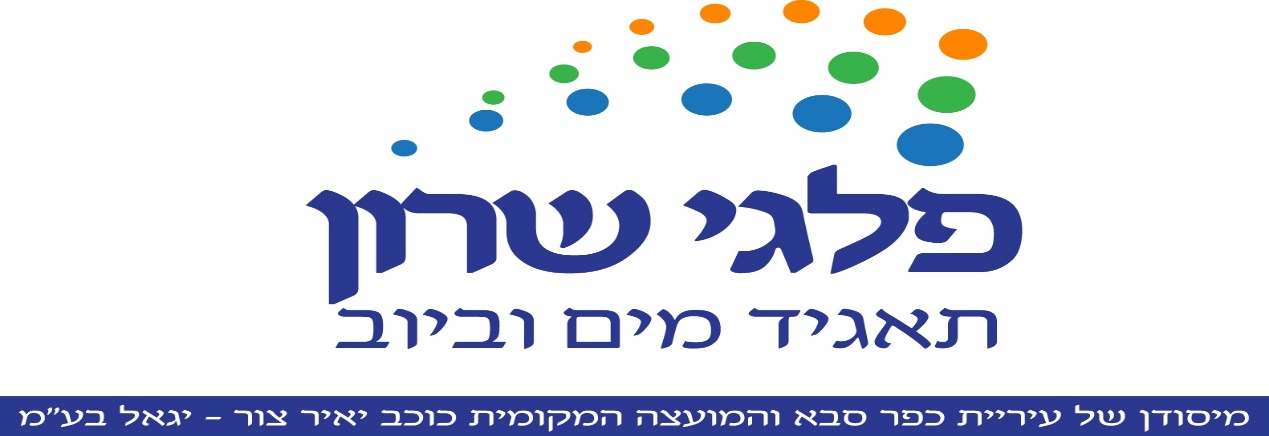 מכרז פומבי  מס' 2/2020לביצוע חידוש צנרת ביוב ללא חפירה בשיטת השירוול, תיקונים נקודתיים בקווי ביוב  ושיקום וחידוש שוחות בקורת וחידוש צנרת ביוב בשיטת הניפוץ.נספח ט' טבלת קנסותנספח טטבלת פיצוי מוסכם (קנסות) לעבודות פיתוחבכל מקרה שהקבלן יבצע פעולה מהפעולות המפורטות להלן או לחילופין לא יבצע אחת מהפעולות להן התחייב לפי הסכם זה או המתחייבת מהוראות כל דין החל על ביצוע העבודות או לחילופין מכללי המקצוע הטובים, יפצה את החברה בפיצוי מוסכם, כמפורט בטבלה שלהלן.בגין התרחשות יותר מאירוע אחד או בגין רצף אירועים יהיה הפיצוי מצטבר בהתאם.הסכומים בטבלה יהיו צמודים למדד המחירים לצרכן ממועד חתימת ההסכם ואילך.החברה תהא רשאית לקזז את סכומי הפיצוי המוסכם מהתמורה שתגיע לקבלן ו/או לחייבו בכל דרך העומדת לרשותה, לרבות חילוט הערבות הבנקאית. שם המסמךעמודתנאים כללים להשתתפות במכרז ותנאי המכרזהסכםנספח א' - טופס הצעת משתתףנספח ב' - הצהרת קבלן נספח ב'1 - הצהרת ניסיוןנספח ב'2 – נוסח אישור נספח ג' - ערבות בנקאית אוטונומית נלווית להצעה להבטחת מילוי תנאי המכרזנספח ד' - ערבות בנקאית אוטונומית נלווית להצעה להבטחת התחייבויותיו של הזוכה על פי הסכםנספח ה' - תצהיר עובדים זריםנספח ה'1 – תצהיר העדר הרשעותנספח ה'2 – תצהיר זכויות עובדיםנספח ה' 3 - תצהיר העדר קרבה לעובד החברה ו/או עובד עירייה ו/או נבחר ציבורנספח ה'4 - תצהיר בדבר העסקת אנשים עם מוגבלותנספח ה' 5 - תצהיר בדבר אי תיאום הצעות במכרזנספח ו' (1) - אישור ביטוחי הקבלןנספח ו' (2) - הצהרת הקבלן פטור מאחריותנספח ז' – מפרט טכני  נספח ח' – נספח בטיחות  נספח ט' – טבלת קנסותסוג הפינוימחיר לטון(ללא מע"מ)כמות שנתית משוערת(טון)סה"כ תמורה ₪/שנה (ללא מע"מ)תמורת פינוי וסילוק בוצה ממכון הטיהור לאתר מאושר קומפוסטציה 20411,0002,244,000סוג הפינוימחיר למכולה (ללא מע"מ)כמות שנתית משוערת (מכולות)סה"כ תמורה ₪/שנה (ללא מע"מ)פינוי וסילוק גרוסת ממכון הטיהור לאתר מאושר42515063,7501.שם מט"ש – ותק' שירות: 2.שם מט"ש – ותק' שירות: שמות רשויות מזרימות:שמות רשויות מזרימות:בוצה/גרוסת שפונו בשנה:בוצה/גרוסת שפונו בשנה:שם גוף המזמין:שם גוף המזמין:כתובת הגוף המזמין:כתובת הגוף המזמין:טל' הגוף המזמין:טל' הגוף המזמין:3.שם מט"ש – ותק' שירות: 4.שם מט"ש – ותק' שירות: שמות רשויות מזרימות:שמות רשויות מזרימות:בוצה/גרוסת שפונו בשנה:בוצה/גרוסת שפונו בשנה:שם גוף המזמין:שם גוף המזמין:כתובת הגוף המזמין:כתובת הגוף המזמין:טל' הגוף המזמין:טל' הגוף המזמין:5.שם מט"ש – ותק' שירות: 6.שם מט"ש – ותק' שירות: שמות רשויות מזרימות:שמות רשויות מזרימות:בוצה/גרוסת שפונו בשנה:בוצה/גרוסת שפונו בשנה:שם גוף המזמין:שם גוף המזמין:כתובת הגוף המזמין:כתובת הגוף המזמין:טל' הגוף המזמין:טל' הגוף המזמין:שם מט"ש – ותק' שירותשמות הרשויות השותפות השנה בה בוצעה העבודה פירוט העבודות חוות דעתנו:1 – העבודות בוצעו לשביעות רצוננו המלאה2 – העבודות בוצעו לשביעות רצוננו3 – העבודות בוצעו לשביעות רצוננו החלקיתשם התאגידתחום העבודה בו ניתנת קבלנות המשנהפרטי יצירת קשראישור קיום ביטוחיםאישור קיום ביטוחיםאישור קיום ביטוחיםתאריך הנפקת האישור__________________אישור ביטוח זה מהווה אסמכתא לכך שלמבוטח ישנה פוליסת ביטוח בתוקף, בהתאם למידע המפורט בה. המידע המפורט באישור זה אינו כולל את כל תנאי הפוליסה וחריגיה. יחד עם זאת, במקרה של סתירה בין התנאים שמפורטים באישור זה לבין התנאים הקבועים בפוליסת הביטוח יגבר האמור בפוליסת הביטוח למעט במקרה שבו תנאי באישור זה מיטיב עם מבקש האישור.אישור ביטוח זה מהווה אסמכתא לכך שלמבוטח ישנה פוליסת ביטוח בתוקף, בהתאם למידע המפורט בה. המידע המפורט באישור זה אינו כולל את כל תנאי הפוליסה וחריגיה. יחד עם זאת, במקרה של סתירה בין התנאים שמפורטים באישור זה לבין התנאים הקבועים בפוליסת הביטוח יגבר האמור בפוליסת הביטוח למעט במקרה שבו תנאי באישור זה מיטיב עם מבקש האישור.אישור ביטוח זה מהווה אסמכתא לכך שלמבוטח ישנה פוליסת ביטוח בתוקף, בהתאם למידע המפורט בה. המידע המפורט באישור זה אינו כולל את כל תנאי הפוליסה וחריגיה. יחד עם זאת, במקרה של סתירה בין התנאים שמפורטים באישור זה לבין התנאים הקבועים בפוליסת הביטוח יגבר האמור בפוליסת הביטוח למעט במקרה שבו תנאי באישור זה מיטיב עם מבקש האישור.אישור ביטוח זה מהווה אסמכתא לכך שלמבוטח ישנה פוליסת ביטוח בתוקף, בהתאם למידע המפורט בה. המידע המפורט באישור זה אינו כולל את כל תנאי הפוליסה וחריגיה. יחד עם זאת, במקרה של סתירה בין התנאים שמפורטים באישור זה לבין התנאים הקבועים בפוליסת הביטוח יגבר האמור בפוליסת הביטוח למעט במקרה שבו תנאי באישור זה מיטיב עם מבקש האישור.אישור ביטוח זה מהווה אסמכתא לכך שלמבוטח ישנה פוליסת ביטוח בתוקף, בהתאם למידע המפורט בה. המידע המפורט באישור זה אינו כולל את כל תנאי הפוליסה וחריגיה. יחד עם זאת, במקרה של סתירה בין התנאים שמפורטים באישור זה לבין התנאים הקבועים בפוליסת הביטוח יגבר האמור בפוליסת הביטוח למעט במקרה שבו תנאי באישור זה מיטיב עם מבקש האישור.מבקש האישורמבקש האישורהמבוטחאופי העסקהמעמד מבקש האישורשםשםשם☒ מכרז 06/2019 הקמה ותחזוקה של מערכת קר"מ (קריאה מרחוק וניהול מים) כולל אספקה, התקנה ותחזוקה של מדי מים תואמים.☒ מזמין השירותים.☒ (097) תאגיד מים וביוב.☒ חברה עירונית.תאגיד פלגי השרון בע"מהמבקש הראשיתאגיד פלגי השרון בע"מהמבקש הראשי☒ מכרז 06/2019 הקמה ותחזוקה של מערכת קר"מ (קריאה מרחוק וניהול מים) כולל אספקה, התקנה ותחזוקה של מדי מים תואמים.☒ מזמין השירותים.☒ (097) תאגיד מים וביוב.☒ חברה עירונית.ו/אועיריית כפר סבא☒ מכרז 06/2019 הקמה ותחזוקה של מערכת קר"מ (קריאה מרחוק וניהול מים) כולל אספקה, התקנה ותחזוקה של מדי מים תואמים.☒ מזמין השירותים.☒ (097) תאגיד מים וביוב.☒ חברה עירונית.ו/אומועצה מקומית כוכב יאיר צור יגאל☒ מכרז 06/2019 הקמה ותחזוקה של מערכת קר"מ (קריאה מרחוק וניהול מים) כולל אספקה, התקנה ותחזוקה של מדי מים תואמים.☒ מזמין השירותים.☒ (097) תאגיד מים וביוב.☒ חברה עירונית.מען: פלגי שרוןמען: פלגי שרוןמען:☒ מכרז 06/2019 הקמה ותחזוקה של מערכת קר"מ (קריאה מרחוק וניהול מים) כולל אספקה, התקנה ותחזוקה של מדי מים תואמים.☒ מזמין השירותים.☒ (097) תאגיד מים וביוב.☒ חברה עירונית.רח' תע"ש 22כפר סבא 4442525רח' תע"ש 22כפר סבא 4442525☒ מכרז 06/2019 הקמה ותחזוקה של מערכת קר"מ (קריאה מרחוק וניהול מים) כולל אספקה, התקנה ותחזוקה של מדי מים תואמים.☒ מזמין השירותים.☒ (097) תאגיד מים וביוב.☒ חברה עירונית.סוג הביטוחחלוקה לפי גבולות אחריות או סכומי ביטוחמספר הפוליסהתאריך תחילהתאריך סיוםגבול האחריות/ סכום ביטוחגבול האחריות/ סכום ביטוחכיסויים נוספים בתוקףסוג הביטוחחלוקה לפי גבולות אחריות או סכומי ביטוחמספר הפוליסהתאריך תחילהתאריך סיוםסכוםמטבעיש לציין קוד כיסוי בהתאם לנספח ד'אש מורחב______מיום____עד יום___₪304  הרחב שיפוי.308  ויתור על תחלוף לטובת גורם אחר הרשויות המפורטות בכותרת.309  ויתור על תחלוף לטובת מבקש האישור.311  כיסוי אובדן תוצאתי עבור מבקש האישור.313  כיסוי בגין נזקי טבע.314  כיסוי פריצה ושוד.316  כיסוי רעידת אדמה318  מבוטח נוסף – מבקש האישור.328  ראשוניות.צד שלישי_________מיום_______עד יום_______2,000,000₪.302  אחריות צולבת.308  ויתור על תחלוף לטובת גורם אחר הרשויות המפורטות בכותרת.309  ויתור על תחלוף לטובת מבקש האישור.315  כיסוי לתביעות מל"ל.320 מבוטח נוסף בגין מעשי או מחדלי המבוטח – הרשויות המפורטות בכותרת.321 מבוטח נוסף בגין מעשי או מחדלי המבוטח – מבקש האישור.322  מבקש האישור מוגדר כצד ג' בפרק זה.328 ראשוניות.329 רכוש מבקש האישור ייחשב כצד שלישי.חבות מעבידים_________מיום_______עד יום_______6,000,000לתובע20,000,000לתקופת הביטוח.₪.₪.308  ויתור על תחלוף לטובת גורם אחר הרשויות המפורטות בכותרת.309   ויתור על תחלוף לטובת מבקש האישור319  מבוטח נוסף – היה וייחשב כמעבידם של מי מעובדי המבוטח320 מבוטח נוסף בגין מעשי או מחדלי המבוטח – הרשויות המפורטות בכותרת.328  ראשוניות.אחריות מקצועית_________מיום_______עד יום_______2,000,000רטרואקטיבית_________₪.301  אובדן מסמכים303  דיבה השמצה  והוצאת לשון הרע.308  ויתור על תחלוף לטובת גורם אחר הרשויות המפורטות בכותרת.309  ויתור על תחלוף לטובת מבקש האישור320 מבוטח נוסף בגין מעשי או מחדלי המבוטח – הרשויות המפורטות בכותרת.321  מבקש האישור מבוטח נוסף בגין מעשי/מחדלי המבוטח 325  מרמה ואי יושר עובדים.326   פגיעה בפרטיות.327  עיכוב/שיהוי עקב מקרה ביטוח328  ראשוניות332 תקופת גילוי (6 חודשים)פירוט השירותים (בכפוף, לשירותים המפורטים בחוזה בין המבוטח למבקש האישור, יש לציין את קוד השירות המתאים כפי המצוין בנספח ג'):(022) הובלות, (033) פסולת פינוי הובלה.ביטול/שינוי הפוליסה שינוי או ביטול של פוליסת ביטוח, למעט שינוי לטובת מבקש האישור, לא ייכנס לתוקף אלא 30 (שלושים) יום לאחר משלוח הודעה למבקש האישור בדבר השינוי או הביטול.מהדורת הפוליסהמהדורת הפוליסהמהדורת הפוליסהמהדורת הפוליסהמהדורת הפוליסהמהדורת הפוליסהחברה__________ביט מהדורה __________הערותחתימת האישורהמבטח:מס.אירועהפיצוי המוסכם ₪.הערותבגין כל מקרה של שפיכת פסולת, מוצקה או נוזלית, בוצה, גרוסת שלא באתר שפיכה מורשה.15,000פרט לתלונה למשרד להגנת הסביבה.בגין אי פינוי בוצה מהמט"ש על פי המפרט הטכני10,000פרט לתלונה למשרד להגנת הסביבה.בגין כל מקרה של אי קיום הוראה מהוראות הבטיחות החלות על ביצוע עבודה / פעולה  לפי סוגה. 5,000בגין כל מקרה של ביצוע עבודה / פעולה  באופן שלפי דעת המפקח מהווה סכנה לשלום הציבור ו/או העובדים.5,000בגין כל מקרה של ביצוע עבודה / פעולה  באופן שלפי דעת המפקח מהווה סכנה לשלום ו/או שלמות רכוש ציבורי ו/או פרטי.2,500בגין כל מקרה של ביצוע עבודה / פעולה באופן שלפי כל דין ו/או לדעת המפקח מהווה פגיעה באיכות הסביבה ו/או יוצר מפגע סביבתי.2,500בגין כל מקרה של אי דיווח מיידי על מפגע או נזק שנוצר / נגרם במהלך העבודה / פעולה  לרכוש ציבורי ו/או פרטי.2,500בגין כל מקרה של אי תיקון מפגע או נזק שנוצר / נגרם במהלך העבודה / פעולה  לרכוש ציבורי ו/או פרטי, בהתאם להוראות החוזה / המפקח.5,000בגין כל מקרה של ביצוע עבודה / פעולה  שלא בתאום עם כל הגורמים עמם מתחייב תאום לפי כל דין ו/או מסמכי המכרז ו/או הוראות המפקח.2,500   נזילות מרכב הפינוי – לכל יום פינוי.אי זמינות ציוד תקשורת בכלי הרכב – לכל יום עבודה.אי שטיפה וניקיון של כלי הרכב – לכל מקרה.אי ביצוע אחזקה ושטיפה של מכולות לכל מקרה.העסקת עובדים שלא לפי תנאי ההסכם ו/או לפי הוראות כל דין.אי ביצוע תיקוני נזקים שנגרמו לתשתיות עקב עבודת משאיות לאיסוף אשפה וזאת תוך 7 ימים מקבלת ההודעה.1,000